Bulletin Officiel N° 17 du Dimanche 19 Mars 2023Secrétariat GénéralOrdre du JourExamen du CourrierDiversExamen du CourrierCorrespondances - ClubsLettre du C.S.A – I.R.B.Madania, au sujet de la programmation de la rencontre Séniors de la 16ème Journée IRB Madania – Rapid Belouizdad. Transmise à la Commission d’Organisation des Compétitions.Lettre du C.S.A –N.M.Zéralda, au sujet de la suspension de l’entraîneur adjoint du N.M.Zéralda. Transmise à la Commission de Discipline.Lettre du C.S.A – A.S.C.Eucalyptus, demandant la désignation d’un             2ème  délégué pour la rencontre ASC Eucalyptus = USZ Sidi Moussa du18.03.2023 à 15h30 au stade de Bab Ezzouar. Nécessaire faitCorrespondances – DiversesLettre du C.S.A – CR Hai Nasr, au sujet de la rencontre HBM = CRHN Seniors du 08.03.2023 au stade 1ER Novembre. Transmise à la Commission d’Arbitrage Wilaya. PROCES-VERBAUX DES COMMISSIONSLes Présidents des commissions soumettent aux membres du Bureau de Ligue les résultats de leurs travaux.Prompt RétablissementLe Président, les membres du Bureau de Ligue et des Commissions, les Arbitres, ainsi que le Personnel Administratif de la Ligue de Football de la Wilaya d’Alger, souhaitent un prompt rétablissement, à la fille de Monsieur BRAHIMI Djamel, Président de la Commission d’Organisation des Compétitions.   Jours de réception durant le mois de RamadhanDu Dimanche au Jeudi de : 09h00 à 15h00.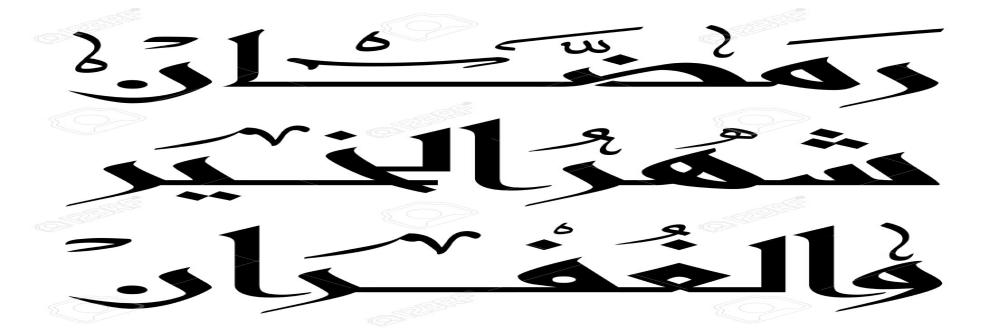 VŒUX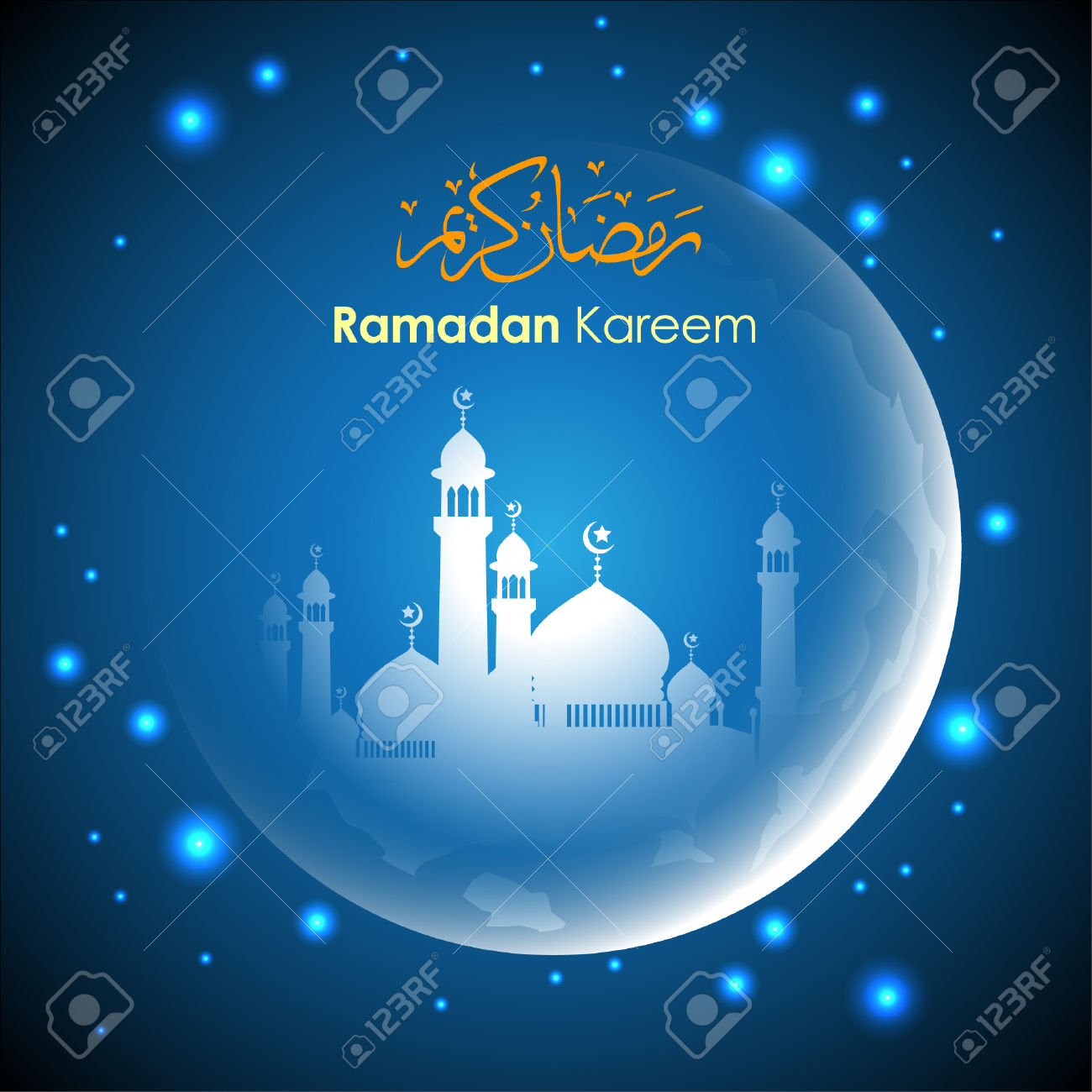 A L’Occasion du Mois Sacré du Ramadhan, Le Président, les Membres du Bureau de Ligue et des Commissions, les Arbitres et l’ensemble du Personnel Administratif Présentent leurs meilleurs vœux, de bonheur, santé et prospérité à tous les Sportifs.LE PRESIDENT                          LE SECRETAIRE GENERAL            Rachid OUKALI                           Ahmed CHENAKDirection Technique WilayaSEANCE DU DIMANCHE 12.03.2023MEMBRES PRESENTS, MM :LIACHA Azzedine, D.T.WKOUIDRI Ahmed, SecrétaireGUEBLI MouradBOULEKRINET FaroukBELKHODJA LakhdarBAFDEL MohamedOrdre du JourConvocation Sélection « U.14 » Regroupement n° 01DiversConvocation :         Prospection N° 01 « Sélection U.14 »Tous les Joueurs « U.14 » dont les noms suivent, sont convoqués le                         Samedi 18.03.2023 à partir de 09heures au stade Dar El-Beida, munis de leurs équipements sportifs.DiversNote aux Clubs de la Catégorie « U.14 »Une Coupe « Feu KHERBOUCHE Ahmed », sera organisée après le mois de Ramadhan au profit de la catégorie « U.14 »Constitution des dossiers relatifs au formations d’entraineursFormation d’Entraineur du  2ème degréDemande manuscrite (Adresse + N° Téléphone + Spécialité).Deux (02) Extraits de Naissance.Trois (03) Certificats médicaux (Phtisiologie + Général-cardiologie ECH + Compte rendu.Trois (03) Photos d’identité.Attestation de Travail au sein d’un club.Photocopie du Diplôme 1er degré.Extrait du casier judiciaireFormation  d’Entraîneur Fédéral IIDemande manuscrite (Adresse + N° Téléphone + Spécialité).Deux (02) Photos.1-Curriculm Vitae.1-Extrait de Naissance.1-Copie du Diplôme D.E.F 1.3-Certificats médicaux : (Médecine Générale + Phtisiologie + Cardiologie1-Extrait du Casier Judiciaire.Licenciés au niveau du Club.LE DIRECTEUR TECHNIQUE WILAYA                  LE SECRETAIRE              Azzedine LIACHA                                   Ahmed KOUIDRICommission de DisciplineSEANCE du Lundi 13.03.2023MEMBRES PRESENTS, MM :BOUROUBA Djamel, PrésidentKHINACHE Réda, SecrétaireBOUNAZOU RabahKHAIES AbderrahmaneGHANEM AhmedMEDDOUR RachidOrdre du JourAudiencesAdditifRectificatifExamen du CourrierTraitement des affairesBilan de la SéanceAUDIENCESC.M.Sidi M’hamed = F.C.Harrach = E.S.Madina Djadida = N.M.Zéralda = M.B.Saoula = I.R.B.Maqaria = E.S.F.Clairval.ADDITIFAFFAIRE N° 570 : MATCH NRBouchaoui = DRBaba Haasen DU 02.03.2023 SeniorsHAMICI Zouhair Lic 74000015 DRBH 01 Match ferme + 1.000 DA d’amende « Contestation de décision ». Le reste sans changement.RECTIFICATIFAFFAIRE N° 565 : MATCH CMSM = RCBz DU 02.03.2023 SENIORSaprès lecture du rapport complémentaire de l’arbitre transmis à la commission le 13.03.2023 :BIEN LIRE : DRAOUCI Messaoud Lic 97001426 CMSM 03 Matchs fermes + 1.500 DA d’amende. Agression envers adversaire « Article 113 » à compter du 07.03.2023AU LIEU DE : ZIANE Billel. TRAITEMENT DES AFFAIRESHONNEUR = 3ème GROUPEAFFAIRE N° 574 : MATCH AGSB = RCBK DU 07.03.2023 SeniorsR.A.SAFFAIRE N° 575 : MATCH JFAT = ESMBR DU 08.03.2023 SeniorsHAMMADI Abderrezak Lic 2004225 JFAT 02 Matchs fermes « Faute Grave »NESSAR Antar Lic 93000084 ESMBR 01 Match ferme « Cumul de Cartons »ADLI Riad Lic 2700 JFAT Avert Anti JeuRAHLI Mounir Lic 88000049 ESMBR Avert Jeu dangereuxAFFAIRE N° 576 : MATCH HBM = CRHN DU 08.03.2023 SeniorsTITOUH Abdelmouméne Lic 9500070 HBM Avert Anti JeuHAMIDI Ameur Lic 1001862 HBM Avert Jeu dangereuxBAKOUR Ramdane Lic 92000350 HBM Avert Jeu dangereuxKAA EL-KEF Abdelbasset Lic 98000331 CRHN Avert Anti JeuBELABAS Rabah Lic 9100079 CRHN Avert Jeu dangereuxBORDJ RASSAUTA B/Eddine Lic 94000621 CRHN Avert Jeu dangereuxMEDDAHI Tarek Lic 98001190 CRHN Avert Jeu dangereuxZERGAT Oussama Lic 96000852 CRHN Avert Jeu dangereuxOUALI Abdelkader Lic 94000117 CRHN Avert Anti JeuALLAOUA Billel « Entraîneur CRHN » 01 Match ferme + 1.000 DA d’amende « Contestation de décision »500 DA d’amende au C.R.Hai Nasr pour Conduite Incorrecte « Article 130 du Code Disciplinaire »AFFAIRE N° 577 : MATCH MBB = ESR DU 08.03.2023 SeniorsAprès lecture de la feuille de matchAprès lecture des rapports de l’arbitre et du déléguéLa Commission décide :BENCHIOUANE Nabil Lic 96000870 ESR 04 Match de Suspension, dont 02 Matchs fermes et 02 Matchs avec sursis + 5.000 DA d’amende pour comportement Anti Sportif envers arbitre « Article 112 du code disciplinaire »MAICHI Hamza Lic 97001292 MBB 02 Matchs fermes Jeu BrutalBOUSSOUF Dhiaeddine Lic 99002036 ESR 02 Matchs fermes « Jeu Brutal »ISHAK BOUSHAKI Ibrahim Lic 93000468 MBB 01 Match ferme + 1.000 DA d’amende “Contestation de decision”SASSANE Badis Lic 92000520 ESR Avert Anti JeuMIZAB Hamza Lic 90000330 ESR 01 Match ferme + 1.000 DA d’amende « Contestation de décision »AFFAIRE N° 578 : MATCH JSMR = ESBE DU 08.03.2023 SeniorsAprès lecture de la feuille de matchAprès lecture des rapports de l’arbitre et du déléguéLa Commission décide :BENMOHAMED Abderrahim Lic 98000080 JSMR 01 Match ferme « Cumul de Cartons”MADOUI Khaled Lic 3004384 ESBE 04 Matchs fermes + 5.000 DA d’amende Insulte envers arbitre “Article 112 du code desciplinaire”AFFAIRE N° 579 : MATCH NBM = CRDunes DU 08.03.2023 SeniorsR.A.SAFFAIRE N° 580 : MATCH IREA = ESMD DU 08.03.2023 SeniorsAprès lecture de la feuille de matchAprès lecture des rapports de l’arbitre et du déléguéLa Commission décide :BOUKEZZATA Billel Lic 95000668 ESMD 04 Matchs de Suspension, don’t 02 Matchs fermes et 02 Matchs avec sursis + 5.000 DA d’amende Insulte envers arbitre « Article 112 du code disciplinaireFLISSI Mérouane Lic 88000044 IREA Avert Jeu dangereuxAZIZ Oussama Lic 2340 IREA Avert Anti JeuAMIOUD Lyés Lic 99001900 ESMD Avert Jeu dangereuxDELLADJ Oussama Lic 1000082 ESMD 01 Match ferme + 1.000 DA d’amende « Contestation de décision »KERROUMI Nour El-Islam Lic 98001563 ESMD Avert Anti JeuHONNEUR = 2ème GROUPEAFFAIRE N° 581 : MATCH IRGK = WRK DU 09.03.2023 SeniorsHADIDI Hamza Lic 91000026 IRGK Avert Jeu dangereuxKOUNISSI Mohamed Amine Lic 99001104 WRK Avert Jeu dangereuxBETKA Mohamed Tayeb Lic 99001291 WRK Avert Jeu dangereuxAFFAIRE N° 582 : MATCH MOB = JSMS DU 09.03.2023 SeniorsDEDOCUHE Islam Lic 91000022 JSMS Avert Anti JeuAFFAIRE N° 583 : MATCH R.Belouizdad = CREH DU 09.03.2023 SeniorsR.A.SAFFAIRE N° 584 : MATCH NRBB = IRBM DU 09.03.2023 SeniorsKARGAS Zaki Aghilés Lic 94000410 NRBB 01 Match ferme “Cumul de Cartons »BENACHOUR Ahmed Lic 97000642 IRBM Avert Jeu dangereuxREGGAD Mesbah Lic 91000395 IRBM Avert Anti JeuAFFAIRE N° 585 : MATCH USPGC = CREA DU 09.03.2023 SeniorsBACHIR Billel Lic 93000090 USPGC Avert Anti JeuKACEMI Mohamed El-Hadi Lic 97000326 USPGC Avert Anti JeuAGAR Abdelhak Lic 2933 USPGC Avert Jeu dangereuxCHIKH Ziad Lic 950000201 USPGC Avert Anti JeuDJEZZAR Mohamed Oussama Lic 980002976 CREA Avert Anti JeuBENZIDANE Mouloud Lic 92000397 CREA Avert Jeu dangereuxHAIF Hamza Lic 89000025 CREA Avert Anti JeuAFFAIRE N° 586 : MATCH A.Kourifa = IRHD DU 09.03.2023 SeniorsSEHILI Zakaria Lic 97001133 A.K Avert Jeu dangereuxDAOUD Mohamed Lamine Lic 91000329 A.K Avert Jeu dangereuxBENALI Wail Lic 201 IRHD Avert Jeu dangereuxALLAOUA Abdellah Mérouane Lic 95000600 IRHD Avert Jeu dangereuxAFFAIRE N° 587 : MATCH WAC = AREH DU 09.03.2023 SeniorsR.A.SHONNEUR = 1ER GROUPEAFFAIRE N° 588 : MATCH NRBridja = FCB DU 09.03.2023 SeniorsAprès lecture de la feuille de matchAprès lecture des rapports de l’arbitre et du déléguéLa Commission décide :MENDAS Nadjib Lic 93000325 FCB 01 Match ferme + 1.000 DA d’amende “Contestation de decision” + 04 Matchs fermes + 5.000 DA d’amende insulte envers officiel « Article 112 du code disciplinaire »AFFAIRE N° 589 : MATCH NRZ = NMZ DU 10.03.2023 SeniorsAprès lecture de la feuille de matchAprès lecture des rapports de l’arbitre et du déléguéLa Commission décide :SALMI Abdennour Lic 96000410 NMZ 01 Match ferme « Cumul de Cartons »KHALED Khaled Lic 97001452 NMZ Avert Anti JeuMEGUELATI Zineddine Rafik Lic 99002023 NRZ Avert Jeu dangereuxKHERBA Abdellah « Entraîneur adjoint NM Zéralda » 01 Match ferme + 1.000 DA d’amende « Contestation de décision »AFFAIRE N° 590 : MATCH JSSH = IRBOC DU 10.03.2023 SeniorsMOUSSA Khaled Lic 97001421 JSSH Avert Anti JeuMOHAMED BELKEBIR El-Baraa Lic 920002225 JSSH Avert Anti JeuSAHRAOUI Adel Lic 85000045 JSSH Avert Anti JeuBENGAHER Abdelhamid Lic 98000072 JSSH Avert Jeu dangereuxBENMESSAOUD Sami Lic 92000371 JSSH Avert Jeu dangereuxGUETTICHE Mohamed Lic 2000023 JSS Avert Jeu dangereuxBENMOUSSA Billel Lic 2991 IRBOC Avert Jeu dangereuxBELKACEM Abderrahmane Lic 94000433 IRBOC 01 Match ferme + 1.000 DA d’amende « Contestation de décision »ARDJOUN Amine Ali Lic 93000282 IRBOC 01 Match ferme + 1.000 DA d’amende « Contestation de décision »500 DA d’amende au J.S.Said Hamdien pour Conduite Incorrecte « Article 130 du Code DisciplinaireAFFAIRE N° 591 : MATCH JSDraria = JSBAB DU 10.03.2023 SeniorsR.A.SAFFAIRE N° 592 : MATCH CROF = OMSE DU 11.03.2023 SeniorsGUELLAB Brahim Lic 95000196 CROF Avert Anti JeuBEDDIAR Abdelkrim Lic 2004489 OMSE Avert Anti JeuAFFAIRE N° 593 : MATCH ODM = ESFC DU 10.03.2023 SeniorsCHACHOUA Mohamed Hichem Lic 99000052 ODM Avert Jeu dangereuxBOUKHALFA Mohamed Lic 95000100 ODM Avert Anti JeuTIR Abbas Faiz Amine Lic 2002079 ESFC Avert Anti JeuSAIDANI Abdelhadi Lic 92000502 ESFC Avert Anti JeuAFFAIRE N° 594 : MATCH ESOF = FCEB DU 10.03.2023 SeniorsSELLAMI Sami Lic 1003472 ESOF Avert Anti JeuMOUSSA Aimén Lic 99000383 ESOF Avert Anti JeuKHELIFA Rabia Chaouki Lic 8800003 FCEB Avert Anti JeuCHOUCHA Mohamed Lic 9800134 FCEB 01 Match ferme + 1.000 DA d’amende “Contestation de decision”AIT KHEDDACHE Mohamed Oussama Lic 281 FCEB 01 Match ferme + 1.000 DA d’amende “Contestation de décision »HONNEUR = 3ème GROUPEAFFAIRE N° 595 : MATCH RCBK = MBBDU 11.03.2023 SeniorsDJADI Abdelbasset Lic 3004919 RCBK Avert Jeu dangereuxSTAIAH Mohamed Amine Lic 2298 MBB 01 Match ferme + 1.000 DA d’amende “Contestation de decision”AFFAIRE N° 596 : MATCH CRDunes = AGSB DU 11.03.2023 SeniorsAprès lecture de la feuille de matchAprès lecture des rapports de l’arbitre et du déléguéLa Commission décide :BENAKMOUM Nour El-Islam Aimen Lic  AGSB 02 Matchs fermes « Faute Grave »AMROUCHE Walid Lic  AGSB 03 Matchs fermes + 1.500 DA d’amende Agression envers adversaire “Article 113 du code disciplinaire »HAOUES Ishak Lic  CRDunes 03 Matchs fermes + 1.500 DA d’amende Agression envers adversaire « Article 113 du code disciplinaire »OUBBICHE Ayoub Lic 4000980 AGSB Avert Jeu dangereuxAFFAIRE N° 597 : MATCH ESR = IREA DU 11.03.2023 SeniorsSLAMA Khaled Lic 94000642 ESR Avert Anti JeuBENDAOUAD Hamza Lic 88000172 ESR Avert Anti JeuAFFAIRE N° 598 : MATCH ESMD = JFAT DU 11.03.2023 SeniorsR.A.SAFFAIRE N° 599 : MATCH ESMBR = JSMR DU 11.03.2023 SeniorsCHAOUCHE Hocine Lic 98000476 ESMBR Avert Anti JeuRAHLI Mounir Lic 88000049 ESMBR Avert Anti JeuSEMCHAOUI Adlane Lic 20040839 JSMR Avert Jeu dangereuxBELMOKHTAR Athmane Lic 86000025 JSMR Avert Anti JeuAFFAIRE N° 600 : MATCH ESBR = HBM DU 11.03.2023 SeniorsBOUGUERRA Mounir Lic 91000091 ESBE 01 Match ferme « Cumul de Cartons »BAKOUR Ramdane Lic 9200035014 HBM 01 Match ferme « Cumul de Cartons »HANACHE Hamza Lic 90000302 ESBE Avert Anti JeuBOUCHEMAL Anis Lic 2004248 ESBE Avert Anti JeuAFFAIRE N° 601 : MATCH CRHN = NBM DU 11.03.2023 SeniorsAprès lecture de la feuille de matchAprès lecture des rapports de l’arbitre et du déléguéLa Commission décide :RENAI Mohamed Anis Lic 98001291 NBM 04 Matchs fermes + 5.000 DA d’amende Insulte envers officiel « Article 112 du code disciplinaire » + Avert Anti Jeu à comptabiliséBOUAICHAOUI Fateh Lic 98001600 NBM Avert Anti JeuDERRADJI Nabil Lic 89000260 NBM Avert Anti JeuYEFTENE Hichem Lic 96000021 CRHN Avert Anti JeuNADOUR Abdelkader “Secrétaire jeunes NBM” 06 Mois de Suspension fermes + 5.000 DA d’amende insulte envers officiel « Article 112 du code disciplinaire »PRE-HONNEUR = 1ER GROUPEAFFAIRE N° 602 : MATCH JSOM = CRDergana DU 10.03.2023 SeniorsMENACER Zakaria Lic 01000006 JSOM Avert Jeu dangereuxFAR Ouassini Lic 90000332 JSOM Avert Anti JeuMEZIANE Abdelkrim Lic 00002813 CRD Avert Anti JeuBOUGHAF Yacine Lic 00002679 CRD Avert Anti JeuAFFAIRE N° 603 : MATCH R.Benzerga = CRBH DU 10.03.2023 SeniorsREKIOUA Oussama Lic 95000113 R.Benz Avert Anti JeuMAZARI Sid Ali Lic 90000083 CRBH Avert Jeu dangereuxBOUSBAA Ahmed Lic 03001900 CRBH Avert Jeu dangereuxHADJAZI Sid Ahmed Lic 03002850 CRBH Avert Anti JeuAFFAIRE N° 604 : MATCH IRBAT = CRS DU 11.03.2023 SeniorsKHELALFA Ayoub Lic 95000245 CRS Avert Anti JeuAFFAIRE N° 605 : MATCH JSBB = CRH DU 11.03.2023 SeniorsAMIOUD Redouane Lic 78000033 JSBB 01 Match ferme + 1.000 DA d’amende « Contestation de décision »TOUMI Abdelmouméne Lic 99001991 JSBB Avert Anti JeuAMRANI Mohamed Amine Lic 95000741 JSBB Avert Jeu dangereuxBELMRABET Islem Eine El-Abidine Lic 02004025 JSBB Avert Anti JeuAGOUNINESSOUK Abderraouf Lic 03000575 JSBB Avert Anti JeuCHENBI Abdellah Lic 01003362 CRH Avert Jeu dangereux500 DA d’amende au club JSBB pour Conduite incorrecteAFFAIRE N° 606 : MATCH WRDBK = CMBK DU 11.03.2023 SeniorsBOUDANA Daoud Lic 03000111 WRDBK 01 Match ferme + 1.000 DA d’amende “Contestation de decision”LARBI Nasrellah Lic 97000543 WRDBK Avert Jeu dangereuxRAHLI Hichem Lic 95000773 WRDBK Avert Jeu dangereuxAZREGUERRAS Nabil Lic 99001586 WRDBK Avert Jeu dangereuxAYOUB Meziane Lic 01003234 WRDBK Avert Anti JeuHAMIDANI Abderrahmane Lic 01002522 CMBK Avert Jeu dangereuxPRE-HONNEUR = 2ème GROUPEAFFAIRE N° 607 : MATCH WRHB = CRHB DU 10.03.2023 SeniorsR.A.SAFFAIRE N° 608 : MATCH USZSM = IRDK DU 10.03.2023 SeniorsMEHIS Zakaria Lic 93000312 USZSM Avert Jeu dangereuxHAMOUDI Billel Lic 03003908 USZSM Avert Jeu dangereuxSAADI Abdelmalek Lic 95000690 IRDK Avert Jeu dangereuxRARRBO Younés Lic 94000559 IRDK Avert Jeu dangereuxLARARA Abdenour Lic 99001035 IRDK Avert Jeu dangereuxAFFAIRE N° 609 : MATCH OGC = FCH DU 10.03.2023 SeniorsAprès lecture de la feuille de matchAprès lecture des rapports de l’arbitre et du déléguéLa Commission décide :MESSANI Abdenour Lic 96000360 FCH 01 Match ferme + 1.000 DA d’amende « Contestation de décision »OTSMANE TELBA Tarek Lic 03004917 FCH Avert Jeu dangereuxKADRI Nour Moursi Lic 99002010 FCH Avert Jeu dangereuxMauvaise organisation au club FCHarrach + 2.500 DA d’amende « Article 131 du code disciplinaire »AFFAIRE N° 610 : MATCH USHAR = CRMBE DU 11.03.2023 SeniorsR.A.SAFFAIRE N° 611 : MATCH OHB = ESAT DU 11.03.2023 SeniorsBOUANIGA Amine Lic 00001986 OHB Avert Anti JeuMANI Abderezak Lic 98000311 OHB Avert Jeu dangereuxKECITA Mohamed Lic 97000974 OHB Avert Anti JeuGHOUMRAGA Farés Lic 90000080 ESAT Avert Anti jeuMENASSEL EL-FATIMI Fouad Lic 00002779 ESAT Avert Anti JeuOULD AMRI Rafik Lic 99002037 ESAT Avert Jeu dangereuxPRE-HONNEUR = 3ème GROUPEAFFAIRE N° 612 : MATCH ASUC.ROUIBA = RCBirkhadem DU 10.03.2023 SeniorsR.A.SAFFAIRE N° 613 : MATCH ASCE = ADI DU 11.03.2023 SeniorsR.A.SAFFAIRE N° 614 : MATCH FAB = MBS DU 11.03.2023 SeniorsHADJI Youcef Lic 83000004 FAB 01 Match ferme + 1.000 DA d’amende “Contestation de décision » + Anti Jeu à comptabiliséTEFIEL ISHAK Ayoub Lic 03004840 FAB Avert Anti JeuBOUGUERRA Hasni Lic 95000296 MBS Avert Anti JeuLAICHAOUI Mustapha Lic 03004830 MBS Avert Jeu dangereuxAFFAIRE N° 615 : MATCH CRMB = MCBenghazi DU 11.03.2023 SeniorsBOUNAMA Massinissa Lic 96000131 CRMB Avert Anti JeuTEMAR Mohamed Lic 84000058 CRMB Avert Anti JeuGUEDDOUD Billel Lic 99000024 CRMB Avert Anti JeuZENAIDI Farid Lic 93000461 MCB Avert Jeu dangereuxMERROUCHE Messoud  Lic 85000003 MCB Avert Anti JeuSOUAS Djamel Lic 98000810 MCB Avert Jeu dangereuxPRE-HONNEUR = 4ème GROUPEAFFAIRE N° 616 : MATCH WRB = ARBOK DU 09.03.2023 SeniorsR.A.SAFFAIRE N° 617 : MATCH RCH = CMSM DU 09.03.2023 SeniorsBENFATNA Amir Lic 93000570 RCH Avert Anti JeuLAICHI Zakaria Lic 95000772 RCH Avert Anti JeuAFFAIRE N° 618 : MATCH TRBB = ASTT DU 11.03.2023 SeniorsREMILI Mohamed Anis Lic 03004805 TRBB 01 Match ferme + 1.000 DA d’amende “Contestation de decision”TIGRINE Sid Ahmed Lic 00000906 TRBB Avert Anti JeuYAHIA Youcef Lic 03004422 ASTT Avert Anti JeuAFFAIRE N° 619 : MATCH RCBz = FCSA DU 11.03.2023 SeniorsOUALI Zakaria Lic 02000779 RCBz Avert Jeu dangereuxBENKHEDIDJA Ahmed Lic 98001628 FCSA Avert Anti JeuBELMAOUI Abderraouf Lic 95000732 FCSA Avert Jeu dangereuxESSAH Bachir Lic 98000382 FCSA Avert Jeu dangereuxAFFAIRE N° 620 : MATCH JSB = IRBMés DU 11.03.2023 SeniorsDROUCHE Mohamed Abdelghani Lic 93000426 JSB Avert Anti JeuBOUGUERRA Redouane Lic 03004799 JSB Avert Jue dangereuxBENKRID Ayoub Lic 98000793 JSB Avert Jeu dangereuxABBAD Ahmed Lic 03004878 IRBM Avert Jeu dangereuxPRE-HONNEUR = 5ème GROUPEAFFAIRE N° 621 : MATCH CRBTM = ARSt DU 10.03.2023 SeniorsMOGAFI Abdenour Lic 95000209 CRBTM Avert Anti JeuHAMAMDI Mouad Lic 90000320 ARSt 01 Match ferme + 1.000 DA d’amende “Contestation de decision”AFFAIRE N° 622 : MATCH DRBH = USAB DU 10.03.2023 SeniorsAprès lecture de la feuille de matchAprès lecture des rapports de l’arbitre et du déléguéLa Commission décide :MOKADDEM Billel Lic 96000492 DRBH 03 Matchs fermes + 1.500 DA d’amende Agression envers coéquipier sous lesion corporel “Article 113 »MAMEN Youcef Lic 98000730 DRBH Avert Anti JeuSMAIL Sid Ali Lic 93000546 DRBH Avert Jeu dangereuxTOUATI Ahmed Lic 93000231 DRBH Avert Anti JeuBELKASMI Lokmane Lic 03004890 USAB 01Match ferme + 1.000 DA d’amende « Contestation de décision »BELHOU Soheib Lic 00002934 USAB 01 Match ferme + 1.000 DA d’amende « Contestation de décision »BOUCELHA Samir Lic 00001346 USAB Avert Anti JeuAFFAIRE N° 623 : MATCH WAK = JSOMend DU 10.03.2023 SeniorsCHAOUCHI Mohamed Lic 93000471 JSOM 01 Match ferme + 1.000 DA d’amende “Contestation de decision”KENOUDI Lakhter Lic 02000016 JSOM Avert Anti JeuBELHACEL Fateh Lic 99001774 JSOM Avert Anti JeuKHADRAOUI Boualem Lic 02004271 JSOM Avert Anti JeuAFFAIRE N° 624 : MATCH JSMah = NRBS DU 11.03.2023 SeniorsMAKHLOUF Azzedine Lic 94000330 JSMah 01 Match ferme + 1.000 DA d’amende “Contestation de decision”DJEBBARI Ali Lic 02003645 JSMah Avert Anti JeuBENBARA Anis Riad Lic 03003805 JSMah Avert Anti JeuZEKAD Fateh Lic 89000079 NRBS 01 Match ferme + 1.000 DA d’amende “Contestation de decision”RAHIL Mohamed Lamine Lic 93000319 NRBS Avert Anti JeuAFFAIRE N° 625 : MATCH JSBBE = IRBMaq DU 10.03.2023 SeniorsR.A.SLe reste de cette affaire paraitra dans le prochain Bulletin Officiel après complément d’informations. JEUNESAFFAIRE N° 339 : Match MBB = CMBK DU 03.03.2023 « U.19 »MEZGHICHE Mohamed Lic 05004043 MBB Avert Jeu dangereuxTAMALT Billel Lic 04004375 CMBK Avert Jeu dangereuxAFFAIRE N° 340 : Match DRBH = JSBAB DU 03.03.2023 « U.19 »HOUIRI Rafik Lic 05001683 DRBH Avert Anti JeuOUIS Abdellah Lic 06002003 JSBAB Avert Anti JeuAFFAIRE N° 341 : Match ESAT = ESMD DU 04.03.2023 « U.19 »DEBOUCI Mohamed Lic 04004774 ESMD Avert Jeu dangereuxKHEMIES Ahmed Lic 05004592 ESAT Avert Jeu dangereuxAFFAIRE N° 342 : Match FCH = JSMS DU 04.03.2023 « U.19 »BENHENIDA Amine Lic 04004716 FCH Avert Anti JeuBENTAMANI Abdelmalik Lic 05001862 FCH Avert Jeu dangereuxBOUTAOUI Lotfi Lic 04002451 JSMS Avert Anti JeuDAHMANI Samy Lic 05001096 JSMS Avert Jeu dangereuxIZERROUKEN Sofiane Lic 0400308 JSMS Avert Anti JeuAFFAIRE N° 343: Match USZSM = R.Belouizdad DU 10.03.2023 « U.19 »MOUSSA Lotfi Mohamed Lic 05002982 R.B Avert Jeu dangereuxAFFAIRE N° 344: Match CRS = MBB DU 10.03.2023 « U.19 »LOURTI Mohamed Lic 05002713 MBB Avert Anti JeuCHOUIDER Abdellah Lic 05002805 MBB 01 Match ferme + 1.000 DA d’amende “Contestation de decision”AFFAIRE N° 345: Match NRDA.B = IRBMaq DU 10.03.2023 « U.19 »ADDAD Zakaria Lic 04004248 NRDA.B Avert Anti JeuZEMMOUR Wassim Lic 05004122 NRDA.B Avert Anti JeuMOUSLI Ahmed Lic 05003575 IRBM Avert Anti JeuSOUKANE Mohamed Lic 05004215 IRBM Avert Jeu dangereuxAFFAIRE N° 346: Match USPGC = ASCE DU 10.03.2023 « U.19 »HERGOUMA Anés Lic 04004535 ASCE Avert Anti JeuDOUIBA Kader Lic 04003963 USPGC Avert Anti JeuAFFAIRE N° 347: Match ADI = ESOF DU 10.03.2023 « U.19 »BENSIDI Younés Lic 05000414 ADI Avert Anti JeuSMAIN Lotfi Lic 050004460 ADI Avert Anti JeuAFFAIRE N° 348: Match USMK = JSMB DU 10.03.2023 « U.19 »KHALDOUNE Amine Lic 04002145 JSMB Avert Anti JeuBOUDJENOUIA Achraf Lic 06002785 USMKh Avert Anti JeuAFFAIRE N° 349: Match CRH = ASUC.R DU 10.03.2023 « U.19 »AZIZI Nacer-Eddine Lic 04004682 ASUC.R Avert Jeu dangereuxAGOUN Iskander Lic 05002745 CRH Avert Jeu dangereuxAFFAIRE N° 350: Match UMahelma = Kora Land DU 10.03.2023 « U.19 »CHEBANI Ayoub Lic 05004519 Kora Land Avert Anti jeuSADI Nadir Lic 04004600 UMahelma 01 Match ferme + 1.000 DA d’amende « Contestation de décision »AFFAIRE N° 351: Match JSM = CSA.MCA DU 10.03.2023 « U.19 »SAAD Mohamed Amine Lic 05002969 JSM Avert Jeu dangereuxAFFAIRE N° 352: Match ESMD = CRHN DU 10.03.2023 « U.19 »LAALMASSI Ahmed Lic 05002463 CRHN Avert Anti JeuEL-KHIR Younés Lic 05002626 CRHN  Avert Anti JeuYALAOUI Abdelkrim Lic 04003126 ESMD Avert Anti JeuFOUDEL Chouaib Lic 04004751 ESMD Avert Anti JeuBESSEKRI Akram Lic 04003926 ESMD Avert Anti JeuAFFAIRE N° 353: Match IRHD = NRBB DU 11.03.2023 « U.19 »OUADAH Sid Ali Lic 04003405 NRBB Avert Jeu dangereuxAFFAIRE N° 354: Match FCEB = TRBB DU 11.03.2023 « U.19 »BELOURA Othmane Lic 75000015 “Entraîneur U.19 » FCEB 01 Match ferme + 1.000 DA d’amende « Contestation de décision »AFFAIRE N° 355: Match CMBK = IRBAT DU 11.03.2023 « U.19 »HAOUCHE Anis Lic 04001849 CMBK Avert Anti JeuGUERNANE Rayane Lic 05004347 IRBAT Avert Anti JeuAFFAIRE N° 356: Match RCH = ARBOK DU 11.03.2023 « U.19 »BENOUMEUR Abderrahmane Lic 04004219 ARBOK Avert Jeu dangereuxLIRA Mahdi lic 04001285 RCH Avert Anti JeuAFFAIRE N° 357: Match JSBAB = WAK DU 11.03.2023 « U.19 »BOUKADRI Adem  Lic 04002003 JSBAB 01 Match ferme + 1.000 DA d’amende “Contestation de decision”AFFAIRE N° 358: Match NRB = ESFC DU 11.03.2023 « U.19 »BENSALEM Walid Lic 05003374 ESFC 01 Match ferme + 1.000 DA d’amende “Contestation de decision”AFFAIRE N° 359: Match JSBB = ESMBR DU 11.03.2023 « U.19 »SOUALHI Rafik Lic 05003619 ESMBR Avert Jeu dangereuxDELLIDJ Mohamed Lic 05001364 JSBB Avert Jeu dangereuxZOUNTAR Farouk Lic 04003486 JSBB Avert Anti JeuAFFAIRE N° 360: Match MBB = CMBK DU 03.03.2023 « U.17 »TIGZIRT Massinissa Lic 08000295 MBB Avert Anti JeuBELHOUCHET Fatah Lic 07000516 MBB Avert Jeu dangereuxBOUBSSIT Loual Lic 06000169 CMBK Avert Jeu dangereuxAFFAIRE N° 361: Match CRS = MBB DU 11.03.2023 « U.17 »LAIEB Aimén Lic 08009592 CRS Avert Anti JeuBENKAHLA Ayoub Lic 08001057 CRS Avert Anti JeuAFFAIRE N° 362: Match JSBB = JSMR DU 04.03.2023 « U.17 »MOULOUDJ Mohamed Lic 06002919 JSMR Avert Anti JeuTOUHAMI Mohamed Lic 06003716 JSMR Avert Anti JeuKERAMDI Billel Lic 06003216 JSBB Avert Anti JeuBELAADA OUSSAMY Lic 07002897 JSBB Avert Anti JeuAFFAIRE N° 363: Match JSBB = ESMBR DU 11.03.2023 « U.17 »KERAMDI Billel Lic 06003216 JSBB Avert Anti JeuCHERFI Nazem Lic 07000653 JSBB Avert Anti JeuRAHIME Ouhab Lic 06001973 ESMBR Avert Anti JeuAFFAIRE N° 364: Match CRH = ASUC.R DU 10.03.2023 « U.17 »BOURTOUCHE Abdelmouméne Lic 06003761 CRH Avert Anti JeuAFFAIRE N° 365: Match JSMS = CRHB DU 11.03.2023 « U.17 »LABAAD Abdellah Lic 07000925 CRHB Avert Anti JeuAFFAIRE N° 366: Match NRDA.B = IRBMaq DU 10.03.2023 « U.17 »KHENAFI Seifeddine Lic 07003044 IRBMaq Avert Anti JeuAFFAIRE N° 367: Match MCB = A.KOURIFA DU 10.03.2023 « U.17 »FACI Soheib Lic 06001857 MCB Avert Anti JeuBELATOUI Billel Lic 06004032 A.K 01 Match ferme + 1.000 DA d’amende “Contestation de decision”AFFAIRE N° 368: Match WRB = IRGK DU 11.03.2023 « U.17 »SELINE Ilyés Lic 06001513 WRB 01 Match ferme “Faute Grave”DJENAS Mohamed Lic 07000543 WRB Avert Anti JeuAFFAIRE N° 369: Match USZSM = R.B DU 10.03.2023 « U.17 »ATTEL Mostapha Lic 83000054 R.B Avert Anti JeuDEMINA Mohamed Lic 07000113 R.B Avert Anti JeuTOUNSI Mohamed Lic 06003874 R.B Avert Anti JeuMEZI Soheib Lic 06002073 R.B Avert Anti JeuAFFAIRE N° 370: Match FCEB = TRBB DU 11.03.2023 « U.17 »MERKICHE Maboubi Lic 06001804 FCEB Avert Anti JeuAFFAIRE N° 371: Match JSB = CRMB DU 11.03.2023 « U.17 »AMOUKRANE Omar Lic 0700163 JSB 02 Matchs fermes + 1.000 DA d’amende  CD + CDHEDIBEL Hani Lic 06003213 CRMB 01 Match ferme + 1.000 DA d’amende “Contestation de decision”AFFAIRE N° 372: Match JSBAB = WAK DU 11.03.2023 « U.17 »BOUDJENOUI Abderrahmane Lic 06002789 WAK Avert Anti JeuCHETTAB Mohamed Lic 0600419 JSBAB Avert Anti JeuAFFAIRE N° 373: Match NMZ = CROF DU 10.03.2023 « U.17 »FIOUIR Zakaria Lic 07002333 CROF Avert Jeu dangereuxKHIDER Nadir Lic 06002016 NMZ Avert Jeu dangereuxCHEMAMA Salah Eddine Lic 06003696 NMZ Avert Jeu dangereuxAFFAIRE N° 374: Match NRB = CRBTM DU 10.03.2023 « U.17 »RADJAH Sofiane Lic 07003253 CRBTM Avert Jeu dangereuxKETIM Mohamed Lic 06003467 NRB Avert Jeu dangereuxKACI Abdeldjalil Lic 06003521 CRBTM 01 Match ferme + 1.000 DA d’amende “Contestation de decision”MILOUDI Mohamed Lic 06002497 CRBM 01 Match ferme + 1.000 DA d’amende “Contestation de decision”AFFAIRE N° 375: Match JSM = CSA.MCA DU 10.03.2023 « U.17 »BOUCHOUK Nazim Lic 07003198 JSM Avert Anti JeuAFFAIRE N° 376: Match USMKh = JSMB DU 10.03.2023 « U.17 »HAMADI Ameur Lic 06002756 USMKh 01 Match ferme + 1.000 DA d’amende « Contestation de décision »BOUSSALEM Salah Eddine Lic 07001954 USMKh 01 Match ferme + 1.000 DA d’amende “Contestation de decision”NAOUI Amir Lic 07003216 JSMR Avert Anti JeuAFFAIRE N° 377: Match FCH = WRHB DU 11.03.2023 « U.15 »BOUZIANE Saad Lic 08002871 FCH Avert Anti JeuGAMGANI Zakaria Lic 08001487 WRHB Avert Jeu dangereuxAFFAIRE N° 378: Match ODM = RCBz DU 10.03.2023 « U.15 »GHERS Hani Lic 08002986 RCBz Avert Anti JeuAFFAIRE N° 379: Match WRDBK = JSBEB DU 06.03.2023 « U.17 »TAFIROUT Abdellah Lic 06001260 JSBBE 01 Match ferme “Cumul de Cartons »DJELLAL Oussama Lic 07001301 WRDBK Avert Anti JeuAFFAIRE N° 380: Match HBM = ESBE DU 10.03.2023 « U.19 »BOURAOUI Rayane Lic 0400054 HBM Avert Anti JeuBENHAMAM Wail Lic 04002138 HBM 01 Match ferme + 1.000 DA d’amende “Contestation de decision”DJEMA Abdelhakim Lic 04000839 HBM 01 Match ferme + 1.000 DA d’amende “Contestation de decision”SAOUDI Mehdi lic 04004115 ESBE Avert Anti JeuMEKKI Fateh Lic 04004333 ESBE Avert Anti JeuBOUFELLAGA Amine Lic 05000557 ESBE Avert Anti JeuAFFAIRE N° 381: Match WRDBK = ESAT DU 11.03.2023 « U.19 »MEZIAT Mohamed Lic 05000024 WRDBK Avert Anti JeuOURIACHE Mohamed Lic 05001691 WRDBK Avert Anti JeuBAHMAOUI Youcef Lic 05000228 WRDBK Avert Anti JeuAFFAIRE N° 382: Match FCH = WRHB DU 11.03.2023 « U.19 »La décision relative à cette affaire paraitra dans le prochain Bulletin Officiel après complément d’informations. Bilan de la Séance       Le Président                                                      Le Secrétaire         Djamel BOUROUBA                                              Rédha KHINACHECommission Wilaya d’ArbitrageSéance du Mardi 14.03/2023Membres Présents, MM.OULD AMMAR Djamil, Président ;HEMMAZ Azzedine, Secrétaire ;HADJ MEKNECHE Abdel Majid, Membre;YAMANI Amar, Membre ;DJOUDI Brahim, Membre ;BERRANI Nacer, Membre.Ordre du jour :Examen du courrier ;Désignations ;Divers.AudiencesAuditions– Arbitre Mr : NASRI BILLAL au sujet de ses désignation. Pris NoteMr : AMMI ABDELNOUR au sujet de ses désignation. Pris Note.Auditions– club  Mr : président CSA ASCE au sujet de la rencontre ASCE/USZSM.                    Pris Note. Mr : président CSA NRBouchaui au sujet de la rencontre CRBT/NRBou du 04/03/2023. Pris Note.Examen du courrierCourrier – ArbitresLettre Mr : AMROUCHE MUSTAPHA au sujet de son absence, Noté.Courrier – clubLettre Mr : CSA ESMD au sujet de la rencontre IREA/ESMD du 08 Mars 2023 Noté ;  Lettre Mr : CSA HBM au sujet de la rencontre HBM/CRHN du 08 Mars 2023, NotéMise en disponibilitéLettre de Mr BOUREZMA MOURAD, au sujet de sa non disponibilité  le Samedi 18/mars 2023. Noté ; Lettre de Mr AKTOUF SALIM, au sujet de sa non disponibilité le Vendredi et le samedi 17,18 mars 2023 Noté ;Lettre de Mr BAZIZ DAOUD au sujet de sa non disponibilité le Vendredi et le samedi 17,18 mars 2023 Noté ;ConvocationMessieurs: BAGHDADI  est convoqué à la prochaine séance de la commission d’arbitrage le Mardi 21 Mars 2023 à partir de 14 h00.  Bilan arrêté au 14 mars 2023DésignationsIl a été procédé à la désignation des Arbitres pour les journées du 16/17 et 18 MARS 2023L’ordre du jour étant épuisé, la séance fut levée à 18H45Le Président : Djamil OULD AMMAR       Le Secrétaire : HEMMAZ AzzedineCommission de l’Organisation SportiveSEANCE DU LUNDI 13 Mars 2023Membres Présents, MessieursBRAHIMI DJAMAL, Président   *CHERADI*SAOUDI                                                      *TOBAL *HABES   *BEDRANI *YOUNSI                                                   Ordre du Jour                                          * Audiences                                          * Examens Courriers                                          * Affaires                                          * Homologation                                          * Désignations    *Classements Jeunes     AUDIENCESAudiences ClubsDe Monsieur, SAADI Hafid, Secrétaire CSA/CRS, au sujet de la rencontre Jeunes non jouée CRS/MBB (U17) Pour cause de Terrain occupé par une rencontre de la LRFA. (Explication Donnée).  De Monsieur, SI YAHIA Mohamed, Président de Section du CSA/CRHB, au sujet de la rencontre Seniors non jouée CRHB/USHAR pour cause d’arrivée tardive de l’équipe après que l’arbitre ait signalé le forfait. (Explication Donnée).  De Monsieur, SAAD Berim, Président de Section du CSA/FCH, au sujet de leurs catégories de jeunes. (Explication Donnée).De Monsieur, BENARAB Islam, Président CSA/CMSM, au sujet du changement de Programmation de la rencontre seniors CMSM/TRBB programmée initialement le  Vendredi 17/03/2023 pour le Jeudi 16/03/2023. (Explication Donnée).De Monsieur, BOUBAYA Abdallah, Président de CSA/NRDA K, demandant de ne plus programmer les rencontres de leurs catégories de jeunes au stade de Tessala El-Merdja. (Explication Donnée).De Monsieur, ATROUCHE Ali, Secrétaire du CSA/FCEB, au sujet de la programmation des rencontres de Jeunes. (Explication Donnée).  De Monsieur, KRIBA Mustapha, Président du CSA/ASCE, au sujet du changement de Domiciliation de la rencontre senior ASCE/USZSM du Stade de Baraki pour le stade de Bab-Ezzouar. (Explication Donnée).De Monsieur, KACED Mohamed, Président du CSA-NRBouchaoui, au sujet du changement de Domiciliation de la rencontre senior NRBou/JSMah du Stade de Ouled-Chebel pour le stade d’Ouled-Fayet. (Explication Donnée).EXAMEN DU COURRIERCorrespondances - Clubs. Du CSA/IRBMad, demandant de Domicilier la rencontre de la catégorie Séniors IRBMad/R.B, du jeudi, 14/03/2023 au stade de Bentalha avec l’accord du directeur du stade. (Nécessaire Fait). Du CSA/CREA, demandant de Domicilier la rencontre de la catégorie Séniors CREA/WAC du jeudi, 14/03/2023 au stade du 20 Aout 55 avec l’accord du directeur du stade. (Nécessaire Fait). Du CSA/CRHB, au sujet de la rencontre Seniors non jouée CRHB/USHAR pour cause que l’équipe est arrivée après que l’arbitre ait signalé le forfait. (Noté).  Du CSA/CMSM, demandant le changement de la Programmation de la rencontre seniors CMSM/TRBB du Vendredi 17/03/2023 pour le Jeudi 16/03/2023. (Nécessaire Fait).Du CSA/NRBouchaoui, demandant le changement de la Domiciliation de la rencontre seniors NRBou/JSMah du Stade d’Ouled-Chebel pour le stade d’Ouled-Fayet. (Nécessaire Fait).Traitement des affaires.AFFAIRE N° 38 : Rencontre IRMehelma/ NRBouchaoui du 11.03.2023 = SeniorsAprès lecture de la feuille de match.Apres lecture du Rapport de l’Arbitre.Apres lecture du Rapport du Délégué.Attendu que les deux (02) équipes ainsi que les arbitres et le délégué officiellement désigné étaient présent à l’heure et au lieu de la rencontre.Attendu que la rencontre n’a pas eu lieu du fait que l’arbitre a constaté l’absence du Service d’ordre.Attendu qu’après attente du laps de temps réglementaire, l’arbitre a constaté que l’équipe recevant n’a pas présenté de service d’ordre.  Attendu que le club ARST club recevant se devait de prendre les dispositions nécessaires pour le bon déroulement de la rencontre.Par ces Motifs, La Commission décide :Match perdu par pénalité à l’équipe IRMehelma pour en attribuer le gain à l’équipe du NRBouchaoui, qui marque 03 points et un score de 03 à 00.Défalcations de Trois (03) Points à L’équipe Seniors IRMahelma.  Amende de Cinq Mille (5000 DA) Dinars pour le club IRMahelma.Conformément à l’article 50 du Règlement des championnats de Football Amateur 2018 (Phase Retour).AFFAIRE N°39 : Rencontres, IRBMad/ CMSM du 11.03.2023 = U19/U17/U15.Après lecture des feuilles des matchs.Après lecture des rapports des arbitres Attendu que les équipes ainsi que les arbitres officiellement désignés étaient présents à l’heure et lieu des rencontres. Attendu que les rencontres n’ont pas eu lieu suite au motif que le directeur du stade n’a pas laissé les rencontres se dérouler..Attendu que le club IRBMad club recevant se devait de prendre les dispositions nécessaires pour le bon déroulement des rencontres.Attendu que le club IRBMad ne s’est pas présenté au niveau du responsable du stade et ce,72heures après la parution des désignations.Par ces Motifs, La Commission décide :Match perdu par pénalité aux équipes de l’ IRBMad pour en attribuer le gain à celles du CMSM qui marque 03 points et un score de 03 à 00 chacune.Amende de Cinq Milles (5.000 DA) Dinars pour chaque catégories de l’équipe IRB Madania. (Article 42 des Règlements du Championnat de Football Catégories Jeunes). AFFAIRE N° 40 : Rencontre CROF/ARST du 03.03.2023 = U19.         Après lecture de la feuille de match.Apres lecture du rapport de l’Arbitre. Attendu que la rencontre n’a pas eu lieu suite à l’absence de l’équipe de l’ARST. Attendu qu’après attente du temps réglementaire, l’arbitre officiellement désigné a constaté l’absence de l’équipe de l’ARSaouéli.                                                                              Attendu que l’équipe ARST, n’a pas justifié cette absence à ce jour.                                                                       Par ces Motifs, La Commission décide :Match perdu par pénalité à l’équipe ARST pour en attribuer le gain à l’équipe du CROF, qui marque 03 points et un score de 03 à 00.Amende de Quinze Milles (15.000 DA) Dinars pour l’équipe ARStaoueli.1er   Infraction au Club ARStaoueli.  (Nouvelles Dispositions). 1er Forfait.AFFAIRE N° 41 : Rencontre JSBBE/ WRDBK du 03.03.2023 = U19.Après lecture de la feuille de match.Après lecture du rapport de l’arbitre Attendu que les deux (02) équipes ainsi que l’arbitre officiellement désigné étaient présents à l’heure et lieu de la rencontre. Attendu que la rencontre n’a pas eu lieu suite au motif que l’arbitre à constaté l’absence du service d’ordre.Attendu que le club JSBBE club recevant se devait de prendre les dispositions nécessaires pour le bon déroulement de la rencontre.Par ces Motifs, La Commission décide :Match perdu par pénalité à l’équipe de la JSBBE pour en attribuer le gain à celle du WRDBK qui marque 03 points et un score de 03 à 00.  Amende de Cinq Milles (5000) Dinars à l’équipe JSBBE.(Article 42 des Règlements du Championnat de Football Catégories Jeunes). AFFAIRE N° 42 : Rencontre CRS/ MBB du 11.03.2023 = U17.Après lecture de la feuille de match.Après lecture du rapport de l’arbitre Apres Audience du secrétaire du club CRSAttendu que les deux (02) équipes ainsi que l’arbitre officiellement désigné étaient présents à l’heure et lieu de la rencontre. Attendu que la rencontre n’a pas eu lieu suite au motif que le terrain était occupé par une rencontre de la LRFA.Attendu que le club CRS club recevant a pris toutes les dispositions nécessaires pour le bon déroulement de la rencontre.Attendu que des circonstances atténuantes lui sont accordées et donc prises en considération.Par ces Motifs, La Commission décide :Match perdu par pénalité à l’équipe du CRS pour en attribuer le gain à celle du MBB qui marque 03 points et un score de 03 à 00.  CONVOCATIONLe Président de l’équipe F.A. Baraki et le Directeur du Stade de Baraki, sont priés de se présenter à la séance de la commission des compétitions du Lundi 20/03/2023. Pour affaires les concernant.BILAN DE LA SEANCE.HOMOLOGATIONS SENIORS DE LA DIVISION HONNEURHOMOLOGATIONS SENIORS DE LA DIVISION PRE-HONNEURHOMOLOGATIONS JEUNES     JOURNEES DU 10/11 MARS 2023FEUILLES MANQUANTESNote aux ClubsPrière nous faire parvenir les feuilles de Matchs en toute urgence, faute de quoi, le match sera perdu au club recevant.FEUILLES DE MATCHS ARRIVEE TARDIVEMENTCLASSEMENTS JEUNES / PHASE ALLER  « SOUS TOUTES RESERVES »CLASSEMENTS JEUNES / PHASE ALLER   « SOUS TOUTES RESERVES »CLASSEMENTS JEUNES / PHASE ALLER    « SOUS TOUTES RESERVES »CLASSEMENTS JEUNES / PHASE ALLER  « SOUS TOUTES RESERVES »CLASSEMENTS JEUNES / PHASE ALLER    « SOUS TOUTES RESERVES »CLASSEMENTS JEUNES / PHASE ALLER    « SOUS TOUTES RESERVES »CLASSEMENTS JEUNES / PHASE ALLER   « SOUS TOUTES RESERVES »CLASSEMENTS JEUNES / PHASE ALLER   « SOUS TOUTES RESERVES »CLASSEMENTS JEUNES / PHASE ALLER   « SOUS TOUTES RESERVES »CLASSEMENTS JEUNES / PHASE ALLER  « SOUS TOUTES RESERVES »CLASSEMENTS JEUNES / PHASE ALLER   « SOUS TOUTES RESERVES »CLASSEMENTS JEUNES / PHASE ALLER   « SOUS TOUTES RESERVES »CLASSEMENTS JEUNES / PHASE ALLER  « SOUS TOUTES RESERVES »CLASSEMENTS JEUNES / PHASE ALLER   « SOUS TOUTES RESERVES »CLASSEMENTS JEUNES / PHASE ALLER   « SOUS TOUTES RESERVES »CLASSEMENTS JEUNES / PHASE ALLER   « SOUS TOUTES RESERVES »CLASSEMENTS JEUNES / PHASE ALLER   « SOUS TOUTES RESERVES »CLASSEMENTS JEUNES / PHASE ALLER   « SOUS TOUTES RESERVES »CLASSEMENTS JEUNES / PHASE ALLER   « SOUS TOUTES RESERVES »CLASSEMENTS JEUNES / PHASE ALLER   « SOUS TOUTES RESERVES »CLASSEMENTS JEUNES / PHASE ALLER   « SOUS TOUTES RESERVES »CLASSEMENTS JEUNES / PHASE ALLER   « SOUS TOUTES RESERVES »CLASSEMENTS JEUNES / PHASE ALLER   « SOUS TOUTES RESERVES »CLASSEMENTS JEUNES / PHASE ALLER   « SOUS TOUTES RESERVES »CLASSEMENTS JEUNES / PHASE ALLER   « SOUS TOUTES RESERVES »CLASSEMENTS JEUNES / PHASE ALLER   « SOUS TOUTES RESERVES »CLASSEMENTS JEUNES / PHASE ALLER    « SOUS TOUTES RESERVES »CLASSEMENTS JEUNES / PHASE ALLER   « SOUS TOUTES RESERVES »CSA/MCA/FCSA / NRBS/IRBM (NJ)CLASSEMENTS JEUNES / PHASE ALLER   « SOUS TOUTES RESERVES »CSA/MCA/FCSA / NRBS/IRBM (NJ)CLASSEMENTS JEUNES / PHASE ALLER   « SOUS TOUTES RESERVES »NRBS/IRBM (NJ)CLASSEMENTS JEUNES / PHASE ALLER   « SOUS TOUTES RESERVES »CLASSEMENTS JEUNES / PHASE ALLER   « SOUS TOUTES RESERVES »CLASSEMENTS JEUNES / PHASE ALLER   « SOUS TOUTES RESERVES »Le Président                        Le SecrétaireDj. BRAHIMI                           B.CHERADIDésignation Journée du Mardi 21 Mars 2023Désignation Journée du Vendredi 24 Mars 2023Désignation Journée du Samedi 25 Mars 2023Catégorie JeunesDésignation Journée du Jeudi 23 Mars 2023Désignation Journée du Jeudi 23 Mars 2023Désignation Journée du Vendredi 24 Mars 2023Désignation Journée du Vendredi 24 Mars 2023Désignation Journée du Samedi 25 Mars 2023Désignation Journée du Mardi 28 Mars 2023Désignation Journée du Mercredi 29 Mars 2023Commission de DisciplineLu et ApprouvéCommission Wilaya d’ArbitrageLu et ApprouvéCommission d’Organisation des CompétitionsLu et Approuvé1OUAZA YounésD.J.Ain Benian2MEHDI Wanis HimaneD.J.Ain Benian3OUACHET SefouaneD.J.Ain Benian4HAMADACHER.F. Académie5ANANI MustaphaR.F. Académie6BENSASAA MohamedU.S.M.Bordj Kiffan7LARBI HoussemU.S.M.Bordj Kiffan8HABIBECHE MohamedM.C.Alger9SADAT LokmaneM.C.Alger10MARICHE AkramM.C.Alger11BENATALLAH TamineF.C.Ruisseau12BOUKHETALA FarésF.C.Rousseau13FADI TariF.C.Ruisseau14NAIT IGHIL RayaneHydra AC15BENTABET Mohamed MehdiHydra AC16HAMZA AMER Imad EddineORMohammadia17MEDDAH YahiaC.S.Dékakna18ABDESSELEM MohamedC.S.Dékakna19BENMILOUD AbdellahC.S.Dékakna20BOUREHACHE MouadN.R.Diar Afia21ZITOUNI MoussaN.R.Diar Afia22BENBOUZID AiménN.R.Diar Afia23HAMMOUCHE WassimJ.Sidi Moussa24FERDJIOUI AbdelazizJ.Sidi Moussa25MIHOUBI ImadJ.Sidi Moussa26CHEURFI AkramA.C.Belouizdad27BOUKHELACHI Med NazimA.C.Belouizdad28BARA AnésR.S.El-Biar29MEDJABI AnisR.S.El-Biar30ABED AbderrahmaneW.R.Kouba31CHEHBI LyésW.R.Kouba32FAKHRIG.S.El-Biar33INCHEKEL AbdelmounaimG.S.El-Biar34ZAOUIA ZaidR.A.I.D35L’HASBELLAOUI MohamedR.A.I.D36BENHELAL BachirR.A.I.D37OUKACHA AssilR.A.I.D38BOUGHAZI YounésN.J.El-Biar39YALAOUI HacéneN.J.El-Biar40KADRI AnisU.S.Z.Sidi Moussa41DINE MoussaU.S.Z.Sidi Moussa42DEGHICHE AbdelhalimU.S.Z.Sidi Moussa43MANSOURI MohamedR.Dar Beida44CHATER RamziL.N.A.F.Algérie45OSMANI AmineHydra Académie46BENBAA YounésHydra Académie47ZEKKAOUI IshakA.S.El-Biar48AZZOUG Mohamed hanyA.S.El-Biar49DJABER RacimU.S.Rais Hamidou50ALLALI IsmailC.S.P.S Junior51GRABI HaitemC.S.P.S.Junior52SAKER DjadC.S.P.S.Junior53MEDANI AbderaoufE.F.Liverpool Algérie54BOUAMAMA MehdiE.F.Liverpool Algérie55DEHDA RayaneE.F.Liverpool Algérie56HEBALI YoucefRapid Benzerga57TALBI AbdrrahmaneRapid Benzerga58ZEKRAOUI IshakKora Land59BOUSSA AbderrahimNR El-Biar60BOUAZIZ RayaneNR El-Biar61DOUEAER Sid AhmedLNF Académie62MEZAR RachidLNF Académie63BETATACHE AbderrahmaneLNF AcadémieCatégorieSeniorsJeunesAudiences0503Nombre d’affaires5242Cartons Jaune13182Cartons Rouge0802Contestation de décisions2215Comportement Anti Sportif envers adversaire02/Comportement Anti Sportif envers officiel06/Conduite incorrecte04/Agression envers adversaire01/Mauvaise organisation01/Bagarre/01DésignationNbre  Nombre de rencontres jouées Honneur 306Nombre de rencontres jouées Pré-Honneur286Nombre de rencontres jouées coupe d’Alger 00Nombre de rencontres Hors Wilaya00Nombre de rencontres jeunes1034Nombre de rencontres Plateaux300Arbitres directeur utilisé601Arbitres assistant utilisé 1202Arbitres jeunes 1027Arbitres Stagiaires300Audiences Clubs 09Audiences Arbitres 46Correspondances Clubs21Rapports Délégués 03Correspondances Arbitres27Mise en disponibilité 54Défections Arbitres 16Convocations Arbitres 23CatégorieSeniorsJeunesAudiences0404Courrier Clubs05/Courrier Divers//Match Programmé54149Match Joué53143Match Non Joué0106Affaires 0104Convocation01/HONNEUR 1ER GROUPE = 15ème JOURNEEHONNEUR 1ER GROUPE = 15ème JOURNEEHONNEUR 1ER GROUPE = 15ème JOURNEEHONNEUR 1ER GROUPE = 15ème JOURNEECR OULED FAYET4.0OM SAINT EUGENE11.03.2023ES OULED FAYET1.1FC EL-BIAR10.03.2023JS SAID HAMDINE2.2IRB OULED CHEBEL10.03.2023O DEUX MOULINS0.1ESF CLAIRVAL10.03.2023JS DRARIA4.3JSB AIN BENIAN10.03.2023NR ZERALDA0.3NM ZERALDA10.03.2023NR BRIDJA1.1FC BIRMANDREIS09.03.2023HONNEUR 2ème GROUPE = 14ème JOURNEEHONNEUR 2ème GROUPE = 14ème JOURNEEHONNEUR 2ème GROUPE = 14ème JOURNEEHONNEUR 2ème GROUPE = 14ème JOURNEEAGS BELVEDERE1.5RC BORDJ KIFFAN07.03.2023HONNEUR 2ème GROUPE = 15ème JOURNEEHONNEUR 2ème GROUPE = 15ème JOURNEEHONNEUR 2ème GROUPE = 15ème JOURNEEHONNEUR 2ème GROUPE = 15ème JOURNEEIR GARIDI KOUBA2.1WR KOUBA09.03.2023MO BENTALHA5.2JS MER SOLEIL09.03.2023NRB BOUROUBA1.0IRB MADANIA09.03.2023RAPID BELOUIZDAD2.3CR EL-HARRACH09.03.2023USP GUE CONSTANTINE0.0CR EL-ANASSER09.03.2023A KOURIFA3.3IR HUSSEIN DEY09.03.2023W ALGER CENTRE3.4AR EL-HARRACH09.03.2023HONNEUR 2ème GROUPE = 16ème JOURNEEHONNEUR 2ème GROUPE = 16ème JOURNEEHONNEUR 2ème GROUPE = 16ème JOURNEEHONNEUR 2ème GROUPE = 16ème JOURNEEAR EL-HARRACH2.2A.KOURIFA14.03.2023CR EL-HARRACH1.0USP GUE CONSTANTINE14.03.2023JS MER SOLEIL2.1NRB BOUROUBA14.03.2023IR HUSSEIN DEY4.0IR GARIDI KOUBA14.03.2023WR KOUBA1.1MO BENTALHA14.03.2023CR EL-ANASSER4.4W ALGER CENTRE14.03.2023IRB MADANIA3.1RAPID BELOUIZDAD14.03.2023HONNEUR 3ème GROUPE = 14ème JOURNEEHONNEUR 3ème GROUPE = 14ème JOURNEEHONNEUR 3ème GROUPE = 14ème JOURNEEHONNEUR 3ème GROUPE = 14ème JOURNEENB MOHAMMADIA3.0CRDunes08.03.2023HB MOHAMMADIA0.0CR HAI NASR08.03.2023IR EL-ALIA1.1ES MADINA DJADIDA08.03.2023M BORDJ BAHRI5.3ES ROUIBA08.03.2023JF AIN TAYA4.3ESMB REGHAIA08.03.2023JSM ROUIBA1.1ES BAB EZZOUAR08.03.2023HONNEUR 3ème GROUPE = 16ème JOURNEEHONNEUR 3ème GROUPE = 16ème JOURNEEHONNEUR 3ème GROUPE = 16ème JOURNEEHONNEUR 3ème GROUPE = 16ème JOURNEECR DUNES13.0AGS BELVEDERE11.03.2023ES BAB EZZOUAR2.1HB MOHAMMADIA11.03.2023ESMB REGHAIA0.1JSM ROUIBA11.03.2023ES MADINA DJADIDA3.1JF AIN TAYA11.03.2023ES ROUIBA1.0IR EL-ALIA11.03.2023RC BORDJ KIFFAN2.1M BORDJ BAHRI11.03.2023CR HAI NASR1.0NB MOHAMMADIA11.03.2023PRE-HONNEUR 1ER GROUPE = 13ème JOURNEEPRE-HONNEUR 1ER GROUPE = 13ème JOURNEEPRE-HONNEUR 1ER GROUPE = 13ème JOURNEEPRE-HONNEUR 1ER GROUPE = 13ème JOURNEERAPID BENZERGA3.1CRB HEURAOUA10.03.2023JS OULED MAAMAR2.1CR DERGANA10.03.2023JS BORDJ BAHRI3.1CR HAMIZ11.03.2023WRDBK1.1CM BORDJ KIFFAN11.03.2023IRB AIN TAYA2.1CR SOUACHETTE11.03.2023PRE-HONNEUR 2ème GROUPE = 13ème JOURNEEPRE-HONNEUR 2ème GROUPE = 13ème JOURNEEPRE-HONNEUR 2ème GROUPE = 13ème JOURNEEPRE-HONNEUR 2ème GROUPE = 13ème JOURNEEJSB BAB EZZOUAR3.0IRB MAQARIA10.03.2023O GUE CONSTANTINE0.0FC HARRACH10.03.2023WR HAI BADR4.0CR HAI BADR10.3.2023O HAI BADR1.0ES AIN TAYA11.03.2023USH ABANE RAMDANE3.2CRM BAB EZZOUAR11.03.2023PRE-HONNEUR 3ème GROUPE = 13ème JOURNEEPRE-HONNEUR 3ème GROUPE = 13ème JOURNEEPRE-HONNEUR 3ème GROUPE = 13ème JOURNEEPRE-HONNEUR 3ème GROUPE = 13ème JOURNEEUSZ SIDI MOUSSA2.1IR DJASR KACENTINA10.03.2023ASUC ROUIBA0.6RC BIRKHADEM10.03.2023ASC EUCALYPTUS6.0A DELY IBRAHIMCRM BIRKHADEM5.1MC BENGHAZI11.03.2023FA BARAKI1.1MB SAOULA11.03.2023PRE-HONNEUR 4ème GROUPE = 13ème JOURNEEPRE-HONNEUR 4ème GROUPE = 13ème JOURNEEPRE-HONNEUR 4ème GROUPE = 13ème JOURNEEPRE-HONNEUR 4ème GROUPE = 13ème JOURNEERC HYDRA1.3CM SIDI M’HAMED09.03.2023WR BELOUIZDAD3.1ARB OUED KORICHE09.03.2023RC BOUZAREAH1.2FC SIDI ABDELLAH11.03.2023TRBB2.5AS TAGARIN TELEMLY11.03.2023JS BAHDJA2.0IR BENI MESSOUS11.03.2023PRE-HONNEUR 5ème GROUPE = 13ème JOURNEEPRE-HONNEUR 5ème GROUPE = 13ème JOURNEEPRE-HONNEUR 5ème GROUPE = 13ème JOURNEEPRE-HONNEUR 5ème GROUPE = 13ème JOURNEEIR MAHELMANR BOUCHAOUI11.03.2023JS MAHELMA1.1NRB SOUIDANIA11.03.2023CRB TESSALA MERDJA1.0AR STAOUELI10.03.2023WA KHRAICIA3.2JS OULED MENDIL10.03.2023DR BABA HASSEN0.0US AIN BENIAN10.03.2023JEUNES 1ER GROUPE = 8ème GROUPEJEUNES 1ER GROUPE = 8ème GROUPEJEUNES 1ER GROUPE = 8ème GROUPEJEUNES 1ER GROUPE = 8ème GROUPEJEUNES 2ème GROUPE = 8ème JOURNEEJEUNES 2ème GROUPE = 8ème JOURNEEJEUNES 2ème GROUPE = 8ème JOURNEEJEUNES 2ème GROUPE = 8ème JOURNEERENCONTRESU.19U.17U.15RENCONTRESU.19U.17U.15JFAT/AASR0.30.00.0ESMD/CRHN1.14.11.2CRS/MBB2.2N.J0.4JSBB/ESMBR2.21.03.1ESR/JSOM3.14.12.2WRDBK/ESAT4.10.10.0CMBK/IRBAT5.24.12.0CRBH/R.BenzFMFMFMCRDerg/CRBench2.20.01.0JEUNES 3ème GROUPE =8ème GROUPEJEUNES 3ème GROUPE =8ème GROUPEJEUNES 3ème GROUPE =8ème GROUPEJEUNES 3ème GROUPE =8ème GROUPEJEUNES 4ème GROUPE = 8ème JOURNEEJEUNES 4ème GROUPE = 8ème JOURNEEJEUNES 4ème GROUPE = 8ème JOURNEEJEUNES 4ème GROUPE = 8ème JOURNEERENCONTRESU.19U.17U.15RENCONTRESU.19U.17U.15NBM/RCBK2.02.31.0USPGC/ASCE3.22.11.7ESBE/HBM1.2FM0.5AGSB/CREH0.02.41.2CRH/ASUC.R6.05.21.0OHB/AREH2.11.13.2CTZ.R/USHAR2.12.18.1IRHD/NRBB1.22.22.1IREA/MCH3.10.21.1ACDB/CRDunes1.60.42.3EXEMPT : C.R.M.BAB EZZOUAREXEMPT : C.R.M.BAB EZZOUAREXEMPT : C.R.M.BAB EZZOUAREXEMPT : C.R.M.BAB EZZOUARJEUNES 5ème GROUPE = 8ème GROUPEJEUNES 5ème GROUPE = 8ème GROUPEJEUNES 5ème GROUPE = 8ème GROUPEJEUNES 5ème GROUPE = 8ème GROUPEJEUNES 6ème GROUPE = 8ème GROUPEJEUNES 6ème GROUPE = 8ème GROUPEJEUNES 6ème GROUPE = 8ème GROUPEJEUNES 6ème GROUPE = 8ème GROUPERENCONTRESU.19U.17U.15RENCONTRESU.19U.17U.15MCBeng/A.Kourifa0.21.10.6IRBMad/CMSM/AF390.30.30.3JSMS/CRHB7.03.04.1WRB/IRGK1.20.23.2NRDA/B=IRBMaq4.24.21.1CREA/OGCFMFMFMIRDK/FAB0.40.33.WRK/MOB1.32.42.5FCH/WRHBP.AR2.22.0USZSM/R.B5.21.43.0JEUNES 7ème GROUPE = 8ème JOURNEEJEUNES 7ème GROUPE = 8ème JOURNEEJEUNES 7ème GROUPE = 8ème JOURNEEJEUNES 7ème GROUPE = 8ème JOURNEEJEUNES 8ème GROUPE =8ème GROUPEJEUNES 8ème GROUPE =8ème GROUPEJEUNES 8ème GROUPE =8ème GROUPEJEUNES 8ème GROUPE =8ème GROUPERENCONTRESU.19U.17U.15RENCONTRESU.19U.17U.15FCEB/TRBB3.22.12.1ASTT/JSSH1.21.04.1JSB/CRMBirkh3.02.13.2ARBOK/RCH7.30.24.1ARBEE/WAC0.50.31.2JSOM/RCBirkhFMFMFMODM/RCBz2.11.00.4IRMah/IRBOCFMFMFMFCB/OMSEFMFMFMJEUNES 9ème GROUPE = 8ème JOURNEEJEUNES 9ème GROUPE = 8ème JOURNEEJEUNES 9ème GROUPE = 8ème JOURNEEJEUNES 9ème GROUPE = 8ème JOURNEEJEUNES 10ème GROUPE = 8ème GROUPEJEUNES 10ème GROUPE = 8ème GROUPEJEUNES 10ème GROUPE = 8ème GROUPEJEUNES 10ème GROUPE = 8ème GROUPERENCONTRESU.19U.17U.15RENCONTRESU.19U.17U.15DRBH/JSD2.12.03.2IRBMés/FCSAFMFMFMJSBAB/WAKh4.1FM0.3NRBS/NRZ3.11.20.2NRB/ESFCFMFMFMADI/ESOF1.21.12.6NMZ/CROF2.12.14.2JSMah/MCA0.13.20.0ARSt/USABN.JN.JN.JNRBr/CRBTM2.11.10.1JEUNES 11ème GROUPE = 8ème JOURNEEJEUNES 11ème GROUPE = 8ème JOURNEEJEUNES 11ème GROUPE = 8ème JOURNEEJEUNES 11ème GROUPE = 8ème JOURNEERENCONTRESU.19U.17U.15NRDA.K/MACFMFMFMAFFAK/ESBzFMFMFMUSMah/K.LAND2.12.43.2ASD/OHD1.15.32.3USMKh/JSMB1.33.04.0GROUPEJOURNEERENCONTRESU.19U.17U.152ème 4ème CRHN/ESATXXX3ème 4ème CRH/ESBEXX3ème 6ème CRMBE/………..X5ème 4ème MCBengh/WRHBXXX6ème 7ème MOB/USZSMXXX7ème 4ème JSB/WAKhX10ème 4ème NRBri/NRZXX10ème 5ème JSMah/NRBridjaXX11ème 6ème ASD/NRDA.KXXX6ème03.02.2023MOB/USZSMU.191.06ème03.02.2023MOB/USZSMU.173.18ème25.02.2023JSOM/RCHU.159.010ème04.03.2023FCSA/ADIU.192.310ème04.03.2023FCSA/ADIU.172.011ème24.02.2023ASD/NRDAU.193.211ème24.02.2023ASD/NRDAU.170.111ème24.02.2023ASD/NRDAU.153.311ème04.03.2023U.Mah/OHDU.173.210ème 03.03.2023NRBS/JSMU.195.210ème 03.03.2023NRBS/JSMU.171.1Classements 1er Groupe U.19Classements 1er Groupe U.19Classements 1er Groupe U.19Classements 1er Groupe U.19Classements 1er Groupe U.19Classements 1er Groupe U.19Classements 1er Groupe U.19Classements 1er Groupe U.19Classements 1er Groupe U.19Classements 1er Groupe U.19Classements 1er Groupe U.19RangEquipesPtsJGNPBPBCDiffObservations1erESR16060501001303+102èmeAASR13060401011606+103èmeJSOM13060401011407+074èmeCRDerg11060302011004+065èmeMBB10060301020906+036èmeCRBenchoubane08060202021111 007èmeJFAT05060102030715-088èmeCMBK04060101040709-029èmeIRBAT03060100050923-1410èmeCRS01060001050214-12Classements 1er Groupe U17  Classements 1er Groupe U17  Classements 1er Groupe U17  Classements 1er Groupe U17  Classements 1er Groupe U17  Classements 1er Groupe U17  Classements 1er Groupe U17  Classements 1er Groupe U17  Classements 1er Groupe U17  Classements 1er Groupe U17  Classements 1er Groupe U17  RangEquipesPtsJGNPBPBCDiffObservations1erCRDerg15060500012307+162èmeJSOM13060401011507+083èmeAASR13060401011507+084èmeJFAT12060400022509+165èmeCRBenchoubane11060302012109+126èmeESR09060203011709+087èmeMBB08060202020809-018èmeCMBK04060101041414 009èmeCRS01060001050447-4310èmeIRBAT00060000060327-24Classements  1er Groupe  U15Classements  1er Groupe  U15Classements  1er Groupe  U15Classements  1er Groupe  U15Classements  1er Groupe  U15Classements  1er Groupe  U15Classements  1er Groupe  U15Classements  1er Groupe  U15Classements  1er Groupe  U15Classements  1er Groupe  U15Classements  1er Groupe  U15RangEquipesPtsJGNPBPBCDiffObservations1erMBB14060402001206+062èmeAASR11060302011508+073èmeJFAT11060302011212 004èmeCRDerg10060204001609+075èmeESR10060301021012-026èmeCMBK09060203011615+017èmeJSOM08060202021612+048èmeCRBenchoubane07060201030708-019èmeCRS01060001050717-1010èmeIRBAT00060000060719-12Classement 2eme Groupe  U.19Classement 2eme Groupe  U.19Classement 2eme Groupe  U.19Classement 2eme Groupe  U.19Classement 2eme Groupe  U.19Classement 2eme Groupe  U.19Classement 2eme Groupe  U.19Classement 2eme Groupe  U.19Classement 2eme Groupe  U.19Classement 2eme Groupe  U.19Classement 2eme Groupe  U.19RangEquipesPtsJGNPBPBCDiffObservations1erR. Benzerga18060600002305+182èmeESMBR14060402001606+103èmeCRB.Heraoua13060401010502+034èmeCRHN09060300031009+015èmeJSBB07060201030910-016èmeJSBBE07060201031112-017èmeESMD06060103021010 008èmeWRDBK05060102030611-059èmeESAT00060000060416-1210èmeJSMR00060000060728-21Classement 2eme Groupe U17Classement 2eme Groupe U17Classement 2eme Groupe U17Classement 2eme Groupe U17Classement 2eme Groupe U17Classement 2eme Groupe U17Classement 2eme Groupe U17Classement 2eme Groupe U17Classement 2eme Groupe U17Classement 2eme Groupe U17Classement 2eme Groupe U17RangEquipesPtsJGNPBPBCDiffObservations1erESAT13060401011607+092èmeESMBR13060401011204+083èmeJSBB12060303001606+104èmeR. Benzerga11060302011105+065èmeESMD08060202021711+066èmeWRDBK08060202020709-027èmeCRB.Heraoua08060202021112 -018èmeJSBBE06060200040614-089èmeCRHN04060101040512-0710èmeJSMR00060000060523-18Classement 2eme Groupe U15 Classement 2eme Groupe U15 Classement 2eme Groupe U15 Classement 2eme Groupe U15 Classement 2eme Groupe U15 Classement 2eme Groupe U15 Classement 2eme Groupe U15 Classement 2eme Groupe U15 Classement 2eme Groupe U15 Classement 2eme Groupe U15 Classement 2eme Groupe U15 RangEquipesPtsJGNPBPBCDiffObservations1erR. Benzerga16060501001803+152èmeJSBB13060401012704+243èmeESMBR12060303001504+114èmeCRB.Heraoua08060202021311+025èmeJSBBE07060201020609-036èmeESAT07050201020808 007èmeESMD06060200040716-098èmeJSMR05060103020710-03AFF N°26 COC -01 PTS 9èmeCRHN03050003020307-0410èmeWRDBK00060000060329-26Classement 3ème Groupe U.19Classement 3ème Groupe U.19Classement 3ème Groupe U.19Classement 3ème Groupe U.19Classement 3ème Groupe U.19Classement 3ème Groupe U.19Classement 3ème Groupe U.19Classement 3ème Groupe U.19Classement 3ème Groupe U.19Classement 3ème Groupe U.19Classement 3ème Groupe U.19RangEquipesPtsJGNPBPBCDiffObservations1erHBM18060600001305+082èmeESBE11060302011105+063èmeCRMBE10060301020704+034èmeRCBK09050300020907+025èmeUSHAR09050300020808  006èmeCTZR07050201020806+027èmeIREA07050201020505+028èmeNBM06050200031214-029èmeMCH06060200040814-0610èmeCRH03060100050713-0611èmeASUCR01050001040210-08Classement 3ème Groupe U17  Classement 3ème Groupe U17  Classement 3ème Groupe U17  Classement 3ème Groupe U17  Classement 3ème Groupe U17  Classement 3ème Groupe U17  Classement 3ème Groupe U17  Classement 3ème Groupe U17  Classement 3ème Groupe U17  Classement 3ème Groupe U17  Classement 3ème Groupe U17  RangEquipesPtsJGNPBPBCDiffObservations1erHBM16060501001506+092èmeCRMBE12060303001405+093èmeESBE11060302011907+124èmeCTZR10050301010708-015èmeUSHAR09050203001006+046èmeIREA07050201020609-037èmeMCH06060103020912-038èmeRCBK03050100041014-049èmeNBM02050002030208-0610èmeASUCR02050002030514-0911èmeCRH02060002040417-13Classement 3ème Groupe U15  Classement 3ème Groupe U15  Classement 3ème Groupe U15  Classement 3ème Groupe U15  Classement 3ème Groupe U15  Classement 3ème Groupe U15  Classement 3ème Groupe U15  Classement 3ème Groupe U15  Classement 3ème Groupe U15  Classement 3ème Groupe U15  Classement 3ème Groupe U15  RangEquipesPtsJGNPBPBCDiffObservations1erMCH15060500011910+092èmeHBM14060402002603+233èmeCTZR13050401001605+114èmeESBE07060301021109+035èmeIREA07050201021209+036èmeNBM07050201021008+027èmeCRMBE06060200040915-068èmeRCBK06050100040520-159èmeCRH05060102030712-0510èmeASUCR04050101030509-0411èmeUSHAR03050001040116-15Classements 4ème Groupe U.19Classements 4ème Groupe U.19Classements 4ème Groupe U.19Classements 4ème Groupe U.19Classements 4ème Groupe U.19Classements 4ème Groupe U.19Classements 4ème Groupe U.19Classements 4ème Groupe U.19Classements 4ème Groupe U.19Classements 4ème Groupe U.19Classements 4ème Groupe U.19RangEquipesPtsJGNPBPBCDiffObservations1erAGSB18060600002409+152èmeCREH14060402001507+083èmeOHB11060302011514+014èmeIRHD08060202022311+125èmeASCE06060103021010006èmeCRD06060103020910-017èmeUSPGC06060103021117-068èmeAREH05060102031011-019èmeNRBB03060003030612-0610èmeACDB03060100050628-22Classements 4ème Groupe UU17Classements 4ème Groupe UU17Classements 4ème Groupe UU17Classements 4ème Groupe UU17Classements 4ème Groupe UU17Classements 4ème Groupe UU17Classements 4ème Groupe UU17Classements 4ème Groupe UU17Classements 4ème Groupe UU17Classements 4ème Groupe UU17Classements 4ème Groupe UU17RangEquipesPtsJGNPBPBCDiffObservations1erCRD16060501001405+092èmeAREH13060401011007+033èmeNRBB12060400020906+034èmeAGSB12060400021210+025èmeOHB09060300031614+026èmeCREH08060202020908+017èmeUSPGC06060103020709 -028èmeIRHD03050003020711-049èmeACDB01050001040612-0610èmeASCE01060001050917-08Classements 4ème Groupe U15  Classements 4ème Groupe U15  Classements 4ème Groupe U15  Classements 4ème Groupe U15  Classements 4ème Groupe U15  Classements 4ème Groupe U15  Classements 4ème Groupe U15  Classements 4ème Groupe U15  Classements 4ème Groupe U15  Classements 4ème Groupe U15  Classements 4ème Groupe U15  RangEquipesPtsJGNPBPBCDiffObservations1erIRHD16060501001904+152èmeCRD13060401011307+063èmeCREH13060401011005+054èmeNRBB13060401011108+035èmeAREH11060302011608+086èmeOHB06060200040713-067èmeAGSB05060102030707008èmeASCE04060101041012-029èmeUSPGC04060101040622-1610èmeACDB00060000000720-13Classements 5ème Groupe U.19Classements 5ème Groupe U.19Classements 5ème Groupe U.19Classements 5ème Groupe U.19Classements 5ème Groupe U.19Classements 5ème Groupe U.19Classements 5ème Groupe U.19Classements 5ème Groupe U.19Classements 5ème Groupe U.19Classements 5ème Groupe U.19Classements 5ème Groupe U.19RangEquipesPtsJGNPBPBCDiffObservations1erWRHB13060401011405+092èmeIRDK12060303001308+053èmeFAB11050302001401+134èmeIRBMaq09050203000705+025èmeFCH07050201021110+016èmeMCB06050200030609-037èmeA.K05060102031308+058èmeNRDA05050102021112-019èmeJSMS04060004020812-0410èmeCRHB00050000050027-27Classements 5ème Groupe UU17Classements 5ème Groupe UU17Classements 5ème Groupe UU17Classements 5ème Groupe UU17Classements 5ème Groupe UU17Classements 5ème Groupe UU17Classements 5ème Groupe UU17Classements 5ème Groupe UU17Classements 5ème Groupe UU17Classements 5ème Groupe UU17Classements 5ème Groupe UU17RangEquipesPtsJGNPBPBCDiffObservations1erA.K15060500011811+072èmeFCH13050401001604+123èmeMCB10050301011105+064èmeFAB09050300020906+035èmeJSMS07050201020909006èmeIRBMaq05050102020911-027èmeNRDA04040101020708 -018èmeCRHB03040100030312-099èmeWRHB05050102020810-0210èmeIRDK00060000060115-14Classements 5ème Groupe U15  Classements 5ème Groupe U15  Classements 5ème Groupe U15  Classements 5ème Groupe U15  Classements 5ème Groupe U15  Classements 5ème Groupe U15  Classements 5ème Groupe U15  Classements 5ème Groupe U15  Classements 5ème Groupe U15  Classements 5ème Groupe U15  Classements 5ème Groupe U15  RangEquipesPtsJGNPBPBCDiffObservations1erFCH16060501002306+172èmeIRDK13060401011707+103èmeFAB13060401011506+094èmeWRHB11060302011509+065èmeNRDA10060301021608+086èmeA.K08060202021012-027èmeJSMS07060201031514+018èmeIRBMaq07060201030710-039èmeCRHB00060000060019-1910èmeMCB00060000060327-24Classements 6ème Groupe U.19Classements 6ème Groupe U.19Classements 6ème Groupe U.19Classements 6ème Groupe U.19Classements 6ème Groupe U.19Classements 6ème Groupe U.19Classements 6ème Groupe U.19Classements 6ème Groupe U.19Classements 6ème Groupe U.19Classements 6ème Groupe U.19Classements 6ème Groupe U.19RangEquipesPtsJGNPBPBCDiffObservations1erMOB16060501001807+112èmeUSZSM15060500012109+123èmeCMSM14060402001705+124èmeCREA 11060302011208+045èmeWRK09060300031312+016èmeIRGK08060202021111007èmeWRB04060101041719-028èmeOGC04060101041120-099èmeIRBMad03060100051024-1410èmeR.B01060001050722-15Classements 6ème Groupe UU17Classements 6ème Groupe UU17Classements 6ème Groupe UU17Classements 6ème Groupe UU17Classements 6ème Groupe UU17Classements 6ème Groupe UU17Classements 6ème Groupe UU17Classements 6ème Groupe UU17Classements 6ème Groupe UU17Classements 6ème Groupe UU17Classements 6ème Groupe UU17RangEquipesPtsJGNPBPBCDiffObservations1erUSZSM16060501001505+102èmeMOB13060401011405+093èmeCREA12060400020904+054èmeCMSM09060203010602+045èmeWRK08060202020805+036èmeR.B07060202020809-017èmeWRB07060201031213-018èmeIRGK04060101040715-089èmeOGC02060003030512-0710èmeIRBMad02060002040721-14Classements 6ème Groupe U15  Classements 6ème Groupe U15  Classements 6ème Groupe U15  Classements 6ème Groupe U15  Classements 6ème Groupe U15  Classements 6ème Groupe U15  Classements 6ème Groupe U15  Classements 6ème Groupe U15  Classements 6ème Groupe U15  Classements 6ème Groupe U15  Classements 6ème Groupe U15  RangEquipesPtsJGNPBPBCDiffObservations1erUSZSM18060600002104+172èmeCREA15060500011406+083èmeMOB12060400021308+054èmeIRGK12060400021107+045èmeWRB12060400021006+046èmeOGC09060300031015-057èmeWRK06060200040711-048èmeCMSM03060100050513-089èmeR.B 03060100050412-0810èmeIRBMad00060000060415-11Classements 7ème Groupe U.19Classements 7ème Groupe U.19Classements 7ème Groupe U.19Classements 7ème Groupe U.19Classements 7ème Groupe U.19Classements 7ème Groupe U.19Classements 7ème Groupe U.19Classements 7ème Groupe U.19Classements 7ème Groupe U.19Classements 7ème Groupe U.19Classements 7ème Groupe U.19RangEquipesPtsJGNPBPBCDiffObservations1erWAC18060600002203+192èmeOMSE11060302010905+043èmeFCB09060203011007+034èmeJSD09060300031412+025èmeFCEB08060202020706+016èmeCRMBirkh08060203010910-017èmeTRBB08060203010809-018èmeODM05060102030711-049èmeARBEE03060100050619-1310èmeRCBZ02060002040415-11Classements 7ème Groupe UU17Classements 7ème Groupe UU17Classements 7ème Groupe UU17Classements 7ème Groupe UU17Classements 7ème Groupe UU17Classements 7ème Groupe UU17Classements 7ème Groupe UU17Classements 7ème Groupe UU17Classements 7ème Groupe UU17Classements 7ème Groupe UU17Classements 7ème Groupe UU17RangEquipesPtsJGNPBPBCDiffObservations1erFCEB15060500012005+152èmeWAC12060400021808+103èmeRCBZ12060400021314-014èmeTRBB11060302011208+045èmeODM09060300031107+046èmeARBEE05060102031319-067èmeCRMBirkh05060102031017 -078èmeJSD04060101040414-109èmeFCB03060003030413-0910èmeOMSE01060001050615-09Classements 7ème Groupe U15  Classements 7ème Groupe U15  Classements 7ème Groupe U15  Classements 7ème Groupe U15  Classements 7ème Groupe U15  Classements 7ème Groupe U15  Classements 7ème Groupe U15  Classements 7ème Groupe U15  Classements 7ème Groupe U15  Classements 7ème Groupe U15  Classements 7ème Groupe U15  RangEquipesPtsJGNPBPBCDiffObservations1erWAC18060600002808+202èmeARBEE15060500011807+113èmeFCEB13060401012405+194èmeJSD13060401011509+065èmeFCB09060300032816+126èmeTRBB06060200041220-087èmeCRMBirkh06060200041212 008èmeRCBZ03060100050526-219èmeODM03060100050730-2310èmeOMSE00060000060631-25Classements 8ème Groupe U.19Classements 8ème Groupe U.19Classements 8ème Groupe U.19Classements 8ème Groupe U.19Classements 8ème Groupe U.19Classements 8ème Groupe U.19Classements 8ème Groupe U.19Classements 8ème Groupe U.19Classements 8ème Groupe U.19Classements 8ème Groupe U.19Classements 8ème Groupe U.19RangEquipesPtsJGNPBPBCDiffObservations1erIRBOC15050500001706+112èmeJSOM11050302001105+063èmeJSSH09050300021412+024èmeMBS09060203010806+025èmeIRMehelma06060103020911-026èmeASTT04060004021116-057èmeARBOC03050003020913-048èmeRCBirkh01050001040913-049èmeRCH00050000050511-06Classements 8ème Groupe UU17Classements 8ème Groupe UU17Classements 8ème Groupe UU17Classements 8ème Groupe UU17Classements 8ème Groupe UU17Classements 8ème Groupe UU17Classements 8ème Groupe UU17Classements 8ème Groupe UU17Classements 8ème Groupe UU17Classements 8ème Groupe UU17Classements 8ème Groupe UU17RangEquipesPtsJGNPBPBCDiffObservations1erIRBOC13050401001202+102èmeMBS11060302011408+063èmeIRMehelma10060301021413+014èmeASTT09060203011009+015èmeJSOM08050202011109+026èmeRCBirkh07050201020906+037èmeARBOC06050200030610  -048èmeJSSH01050001040816-089èmeRCH01050001040112-11Classements 8ème Groupe U15  Classements 8ème Groupe U15  Classements 8ème Groupe U15  Classements 8ème Groupe U15  Classements 8ème Groupe U15  Classements 8ème Groupe U15  Classements 8ème Groupe U15  Classements 8ème Groupe U15  Classements 8ème Groupe U15  Classements 8ème Groupe U15  Classements 8ème Groupe U15  RangEquipesPtsJGNPBPBCDiffObservations1erRCBirkh13050401002305+182èmeMBS12060400021506+093èmeASTT10060301020607-014èmeIRBOC09050300021106+055èmeIRMehelma08060202021512+036èmeJSOM07050201021611+057èmeARBOC04050101030710-038èmeJSSH04050101030614-089èmeRCH00050000050232-30Classements 9ème Groupe U.19  Classements 9ème Groupe U.19  Classements 9ème Groupe U.19  Classements 9ème Groupe U.19  Classements 9ème Groupe U.19  Classements 9ème Groupe U.19  Classements 9ème Groupe U.19  Classements 9ème Groupe U.19  Classements 9ème Groupe U.19  Classements 9ème Groupe U.19  Classements 9ème Groupe U.19  RangEquipesPtsJGNPBPBCDiffObservations1erWAKH15060500012108+132èmeNMZ14060402003105+263èmeNRBouchaoui11060302011207+054èmeJSBAB08060202021005+055èmeCROF08060202020906+036èmeUSAB08060202021010 007èmeESFC08060202020910-018èmeDRBH06060103020810-029èmeJSDraria02060002040522-1710èmeARST01060001050425-21Classements 9ème Groupe UU17Classements 9ème Groupe UU17Classements 9ème Groupe UU17Classements 9ème Groupe UU17Classements 9ème Groupe UU17Classements 9ème Groupe UU17Classements 9ème Groupe UU17Classements 9ème Groupe UU17Classements 9ème Groupe UU17Classements 9ème Groupe UU17Classements 9ème Groupe UU17RangEquipesPtsJGNPBPBCDiffObservations1erUSAB16060501001204+082èmeNMZ13060401011609+073èmeDRBH10060301021309+044èmeESFC10060301020905+045èmeNRBouchaoui10060301021412+026èmeJSBAB09060300031108+037èmeWAKH07060201031210 +028èmeJSDraria06060103021011-019èmeCROF05060102030410-0610èmeARST00060000060616-10Classements 9ème Groupe U15  Classements 9ème Groupe U15  Classements 9ème Groupe U15  Classements 9ème Groupe U15  Classements 9ème Groupe U15  Classements 9ème Groupe U15  Classements 9ème Groupe U15  Classements 9ème Groupe U15  Classements 9ème Groupe U15  Classements 9ème Groupe U15  Classements 9ème Groupe U15  RangEquipesPtsJGNPBPBCDiffObservations1erDRBH15060500011507+082èmeESFC15060500011204+083èmeNMZ12060400022509+164èmeCROF12060400021002+085èmeJSBAB12060400020909 006èmeWAKH09060300031008+027èmeJSDraria05060102030727-208èmeUSAB04060101040513-089èmeARST03060100050813-0510èmeNRBouchaoui03060000060613-07Classements 10ème Groupe U.19  Classements 10ème Groupe U.19  Classements 10ème Groupe U.19  Classements 10ème Groupe U.19  Classements 10ème Groupe U.19  Classements 10ème Groupe U.19  Classements 10ème Groupe U.19  Classements 10ème Groupe U.19  Classements 10ème Groupe U.19  Classements 10ème Groupe U.19  Classements 10ème Groupe U.19  RangEquipesPtsJGNPBPBCDiffObservations1erCSA/MCA15050500001205+072èmeNRBS13050501001606+103èmeJSMahelma12060303001508+074èmeCRBTM08060202020607-015èmeESOF07060201030808 006èmeIRBMessous07050201021415-017èmeNRBridja05060102030714-078èmeNRZeralda04060004020609-039èmeFCSAbdellah04050101030309-0610èmeAD Ibrahim01060001050815-07Classements 10ème Groupe UU17Classements 10ème Groupe UU17Classements 10ème Groupe UU17Classements 10ème Groupe UU17Classements 10ème Groupe UU17Classements 10ème Groupe UU17Classements 10ème Groupe UU17Classements 10ème Groupe UU17Classements 10ème Groupe UU17Classements 10ème Groupe UU17Classements 10ème Groupe UU17RangEquipesPtsJGNPBPBCDiffObservations1erNRBS15050500001402+122èmeNRBridja13060401011307+063èmeCSA/MCA10050301011410+044èmeNRZeralda09060203010907+025èmeIRBMessous08050202011311+026èmeJSMahelma06060103020910-017èmeESOF06060200041017-078èmeFCSAbdellah04050101031010009èmeCRBTM04060101040709-0210èmeAD Ibrahim02060001040717-10Classements 10ème Groupe U15  Classements 10ème Groupe U15  Classements 10ème Groupe U15  Classements 10ème Groupe U15  Classements 10ème Groupe U15  Classements 10ème Groupe U15  Classements 10ème Groupe U15  Classements 10ème Groupe U15  Classements 10ème Groupe U15  Classements 10ème Groupe U15  Classements 10ème Groupe U15  RangEquipesPtsJGNPBPBCDiffObservations1erNRBridja13060401011106+052èmeAD Ibrahim12060400021308+053èmeFCSAbdellah12060400021211+014èmeESOF10060301020907+025èmeCSA/MCA10060301021109+026èmeCRBTM07060201030711-047èmeNRZeralda09060300031310+038èmeNRBS09050300020803+059èmeJSMahelma03060100050916-0710èmeIRBMessous05000000050218-16Classements 11ème Groupe U.19  Classements 11ème Groupe U.19  Classements 11ème Groupe U.19  Classements 11ème Groupe U.19  Classements 11ème Groupe U.19  Classements 11ème Groupe U.19  Classements 11ème Groupe U.19  Classements 11ème Groupe U.19  Classements 11ème Groupe U.19  Classements 11ème Groupe U.19  Classements 11ème Groupe U.19  RangEquipesPtsJGNPBPBCDiffObservations1erAFFAK BEO18060600001601+152èmeOHD08060202021008+023èmeJSBB08060202021109+024èmeMAC07050201020606005èmeAC. Douira07050201021112-016èmeNRDA K07050201021011-017èmeUSMahelma06050200031110+018èmeKORA LAND06050200030412-089èmeUSMKH05060102030714-0710èmeESBZ03050003021012-02Classements 11ème Groupe UU17Classements 11ème Groupe UU17Classements 11ème Groupe UU17Classements 11ème Groupe UU17Classements 11ème Groupe UU17Classements 11ème Groupe UU17Classements 11ème Groupe UU17Classements 11ème Groupe UU17Classements 11ème Groupe UU17Classements 11ème Groupe UU17Classements 11ème Groupe UU17RangEquipesPtsJGNPBPBCDiffObservations1erAFFAK BEO15050500002204+182èmeOHD 11050302001205+073èmeUSMKH10050301011006+044èmeAC. Douira09050300021105+065èmeKORA LAND07050104001108+036èmeJSBB06060103020914-057èmeNRDA K06050200030914-058èmeMAC05050102020809-019èmeUSMahelma01050001040721-1410èmeESBZ01060001050623-17Classements 11ème Groupe U15  Classements 11ème Groupe U15  Classements 11ème Groupe U15  Classements 11ème Groupe U15  Classements 11ème Groupe U15  Classements 11ème Groupe U15  Classements 11ème Groupe U15  Classements 11ème Groupe U15  Classements 11ème Groupe U15  Classements 11ème Groupe U15  Classements 11ème Groupe U15  RangEquipesPtsJGNPBPBCDiffObservations1erKORA LAND13050401001507+082èmeAFFAK BEO12050400011708+093èmeUSMKH10060301021010004èmeNRDA K08050202011810+105èmeUSMahelma08050202011008+026èmeJSBB07050201021008+027èmeMAC07050201020505008èmeAC. Douira04050101030811-039èmeOHD03060100050511-0610èmeESBZ00050000050523-18HONNEUR 1ER GROUPE = 17ème JOURNEEHONNEUR 1ER GROUPE = 17ème JOURNEEHONNEUR 1ER GROUPE = 17ème JOURNEEHONNEUR 1ER GROUPE = 17ème JOURNEEHONNEUR 1ER GROUPE = 17ème JOURNEEHONNEUR 1ER GROUPE = 17ème JOURNEEBEN AKNOUNJSSHJSDS15H00BOLOGHINEODMFCBS15H30DELY IBRAHIMESFCOMSES15H30MAHELMANRBridjaIRBOCS15H0OULED FAYETESOFJSBABS16H00OULED FAYETCROFNMZS14H00ZERALDANRZFCEBS15H30JEUNES 1ER GROUPE = 9ème JOURNEEJEUNES 1ER GROUPE = 9ème JOURNEEJEUNES 1ER GROUPE = 9ème JOURNEEJEUNES 1ER GROUPE = 9ème JOURNEEJEUNES 1ER GROUPE = 9ème JOURNEEJEUNES 1ER GROUPE = 9ème JOURNEEAIN TAYAIRBAin TayaCRSouachetteU.1916H30AIN TAYAIRBAin TayaCRSouachetteU.1714H30JEUNES 2EME GROUPE = 7ème JOURNEEJEUNES 2EME GROUPE = 7ème JOURNEEJEUNES 2EME GROUPE = 7ème JOURNEEJEUNES 2EME GROUPE = 7ème JOURNEEJEUNES 2EME GROUPE = 7ème JOURNEEJEUNES 2EME GROUPE = 7ème JOURNEEREGHAIAESMBRéghaiaR.BenzergaU.1916H30REGHAIAESMBRéghaiaR.BenzergaU.1714H30REGHAIAESMBRéghaiaR.BenzergaU.1513H30JEUNES 2EME GROUPE = 8ème JOURNEEJEUNES 2EME GROUPE = 8ème JOURNEEJEUNES 2EME GROUPE = 8ème JOURNEEJEUNES 2EME GROUPE = 8ème JOURNEEJEUNES 2EME GROUPE = 8ème JOURNEEJEUNES 2EME GROUPE = 8ème JOURNEEHAI ENNASRJSMRJSBBEU.1714H00HAI ENNASRJSMRJSBBEU.1516H00JEUNES 3ème GROUPE = 9ème JOURNEEJEUNES 3ème GROUPE = 9ème JOURNEEJEUNES 3ème GROUPE = 9ème JOURNEEJEUNES 3ème GROUPE = 9ème JOURNEEJEUNES 3ème GROUPE = 9ème JOURNEEJEUNES 3ème GROUPE = 9ème JOURNEE1ER NOVEMBREHBMohammadiaASUC RouibaU.1916H301ER NOVEMBREHBMohammadiaASUC RouibaU.1714H30EXEMPT : C.R.HAMIZEXEMPT : C.R.HAMIZEXEMPT : C.R.HAMIZEXEMPT : C.R.HAMIZEXEMPT : C.R.HAMIZEXEMPT : C.R.HAMIZJEUNES 4ème GROUPE = 9ème JOURNEEJEUNES 4ème GROUPE = 9ème JOURNEEJEUNES 4ème GROUPE = 9ème JOURNEEJEUNES 4ème GROUPE = 9ème JOURNEEJEUNES 4ème GROUPE = 9ème JOURNEEJEUNES 4ème GROUPE = 9ème JOURNEEINTISSAR M.DJEBBARCREl-HarrachOHai BadrU.1916H30INTISSAR M.DJEBBARCREl-HarrachOHai BadrU.1714H30INTISSAR M.DJEBBARCREl-HarrachOHai BadrU.1513H30JEUNES 5ème GROUPE = 9ème JOURNEEJEUNES 5ème GROUPE = 9ème JOURNEEJEUNES 5ème GROUPE = 9ème JOURNEEJEUNES 5ème GROUPE = 9ème JOURNEEJEUNES 5ème GROUPE = 9ème JOURNEEJEUNES 5ème GROUPE = 9ème JOURNEEZIOUIIRBMaqariaMCBenghaziU.1916H30ZIOUIIRBMaqariaMCBenghaziU.1714H30DJASR KACENTINAWRHai BadrIRDjasr KacentinaU.1916H30DJASR KACENTINAWRHai BadrIRDjasr KacentinaU.1714H30DJASR KACENTINAWRHai BadrIRDjasr KacentinaU.1513H30JEUNES 7ème GROUPE = 9ème JOURNEEJEUNES 7ème GROUPE = 9ème JOURNEEJEUNES 7ème GROUPE = 9ème JOURNEEJEUNES 7ème GROUPE = 9ème JOURNEEJEUNES 7ème GROUPE = 9ème JOURNEEJEUNES 7ème GROUPE = 9ème JOURNEEEL-BIARFCEl-BiarFCBirmandreisU.1715H30JEUNES 8ème GROUPE = 8ème JOURNEEJEUNES 8ème GROUPE = 8ème JOURNEEJEUNES 8ème GROUPE = 8ème JOURNEEJEUNES 8ème GROUPE = 8ème JOURNEEJEUNES 8ème GROUPE = 8ème JOURNEEJEUNES 8ème GROUPE = 8ème JOURNEEDOUERAJSOuled MendilRCBirkhademU.1916H30DOUERAJSOuled MendilRCBirkhademU.1714H30DOUERAJSOuled MendilRCBirkhademU.1513H30JEUNES 10ème GROUPE = 5ème JOURNEEJEUNES 10ème GROUPE = 5ème JOURNEEJEUNES 10ème GROUPE = 5ème JOURNEEJEUNES 10ème GROUPE = 5ème JOURNEEJEUNES 10ème GROUPE = 5ème JOURNEEJEUNES 10ème GROUPE = 5ème JOURNEEOULED CHEBELNRBSIRBMéssousU.1916H00OULED CHEBELNRBSIRBMéssousU.1714H00OULED CHEBELNRBSIRBMéssousU.1513H00HONNEUR 2ème GROUPE = 18ème JOURNEEHONNEUR 2ème GROUPE = 18ème JOURNEEHONNEUR 2ème GROUPE = 18ème JOURNEEHONNEUR 2ème GROUPE = 18ème JOURNEEHONNEUR 2ème GROUPE = 18ème JOURNEEHONNEUR 2ème GROUPE = 18ème JOURNEE20 AOÜT 55CREAAREHS16H00BENTALHAIRBMadWACS15H30INTISSAR M.DJEBBARCREHA.KS15H30KOUBAWRKR.BS16H00ZIOUIJSMSUSPGCS15H30HONNEUR 3ème GROUPE = 18ème JOURNEEHONNEUR 3ème GROUPE = 18ème JOURNEEHONNEUR 3ème GROUPE = 18ème JOURNEEHONNEUR 3ème GROUPE = 18ème JOURNEEHONNEUR 3ème GROUPE = 18ème JOURNEEHONNEUR 3ème GROUPE = 18ème JOURNEEBAB EZZOUARESBEAGSBS15H30BENCHOUBANEESRJSMRS15H30BORDJ EL-BAHRIMBBJFATS15H30BORDJ EL-KIFFANRCBKIREAS15H30CAMP NORD DEBESMDHBMS15H30EL-HAMIZCRHNCRDunesS15H30REGHAIAESMBRNBMS15H30PRE-HONNEUR 2ème GROUPE = 15ème JOURNEEPRE-HONNEUR 2ème GROUPE = 15ème JOURNEEPRE-HONNEUR 2ème GROUPE = 15ème JOURNEEPRE-HONNEUR 2ème GROUPE = 15ème JOURNEEPRE-HONNEUR 2ème GROUPE = 15ème JOURNEEPRE-HONNEUR 2ème GROUPE = 15ème JOURNEEBOUROUBAWRHBESATS15H30DJASR KACENTINAOGCJSBBES15H30EXEMPT : C.R.HAI BASREXEMPT : C.R.HAI BASREXEMPT : C.R.HAI BASREXEMPT : C.R.HAI BASREXEMPT : C.R.HAI BASREXEMPT : C.R.HAI BASRPRE-HONNEUR 3ème GROUPE = 14ème JOURNEEPRE-HONNEUR 3ème GROUPE = 14ème JOURNEEPRE-HONNEUR 3ème GROUPE = 14ème JOURNEEPRE-HONNEUR 3ème GROUPE = 14ème JOURNEEPRE-HONNEUR 3ème GROUPE = 14ème JOURNEEPRE-HONNEUR 3ème GROUPE = 14ème JOURNEEBARAKIFABRCBirkhS15H30HAI ENNASRASUC.RASCES15H30SIDI MOUSSAUSZSMMBSS15H30PRE-HONNEUR 4ème GROUPE = 15ème JOURNEEPRE-HONNEUR 4ème GROUPE = 15ème JOURNEEPRE-HONNEUR 4ème GROUPE = 15ème JOURNEEPRE-HONNEUR 4ème GROUPE = 15ème JOURNEEPRE-HONNEUR 4ème GROUPE = 15ème JOURNEEPRE-HONNEUR 4ème GROUPE = 15ème JOURNEEEL-BIARRCBzJSBS15H30EL-BIARARBEEASTTS10H30HYDRARCHIRBMésS15H30EXEMPT : A.R.B.OUED KORICHEEXEMPT : A.R.B.OUED KORICHEEXEMPT : A.R.B.OUED KORICHEEXEMPT : A.R.B.OUED KORICHEEXEMPT : A.R.B.OUED KORICHEEXEMPT : A.R.B.OUED KORICHEPRE-HONNEUR 5ème GROUPE = 14ème JOURNEEPRE-HONNEUR 5ème GROUPE = 14ème JOURNEEPRE-HONNEUR 5ème GROUPE = 14ème JOURNEEPRE-HONNEUR 5ème GROUPE = 14ème JOURNEEPRE-HONNEUR 5ème GROUPE = 14ème JOURNEEPRE-HONNEUR 5ème GROUPE = 14ème JOURNEEBABA HASSENDRBHCRBTMS15H30DOUERAJSOMNRBouchS15H30KHRAICIAWAKhNRBSS15H30HONNEUR 1ER GROUPE = 18ème JOURNEEHONNEUR 1ER GROUPE = 18ème JOURNEEHONNEUR 1ER GROUPE = 18ème JOURNEEHONNEUR 1ER GROUPE = 18ème JOURNEEHONNEUR 1ER GROUPE = 18ème JOURNEEHONNEUR 1ER GROUPE = 18ème JOURNEEBOLOGHINEOMSEJSSHS15H30DRARIAJSDESOFS15H30EL-ACHOURFCBCROFS15H30EL-BIARFCEBODMS15H30OULED CHEBELIRBOCNRZS15H30OULED FAYETJSBABNRBridjaS15H30ZERALDANMZESFCS15H30HONNEUR 2ème GROUPE = 18ème JOURNEEHONNEUR 2ème GROUPE = 18ème JOURNEEHONNEUR 2ème GROUPE = 18ème JOURNEEHONNEUR 2ème GROUPE = 18ème JOURNEEHONNEUR 2ème GROUPE = 18ème JOURNEEHONNEUR 2ème GROUPE = 18ème JOURNEEKOUBAIRGKNRBBS16H00ZIOUIIRHDMOBS16H00PRE-HONNEUR 1ER GROUPE = 15ème JOURNEEPRE-HONNEUR 1ER GROUPE = 15ème JOURNEEPRE-HONNEUR 1ER GROUPE = 15ème JOURNEEPRE-HONNEUR 1ER GROUPE = 15ème JOURNEEPRE-HONNEUR 1ER GROUPE = 15ème JOURNEEPRE-HONNEUR 1ER GROUPE = 15ème JOURNEEBENZERGAWRDBKCRDergS13H30BENZERGAR.BenzCRHS15H30BORDJ EL-BAHRIJSBBIRBATS15H30CAMP NORD DEBJSOMCRSS15H30REGHAIAAASRCRBHS15H30EXEMPT : C.M.BORDJ KIFFANEXEMPT : C.M.BORDJ KIFFANEXEMPT : C.M.BORDJ KIFFANEXEMPT : C.M.BORDJ KIFFANEXEMPT : C.M.BORDJ KIFFANEXEMPT : C.M.BORDJ KIFFANPRE-HONNEUR 2ème GROUPE = 15ème JOURNEEPRE-HONNEUR 2ème GROUPE = 15ème JOURNEEPRE-HONNEUR 2ème GROUPE = 15ème JOURNEEPRE-HONNEUR 2ème GROUPE = 15ème JOURNEEPRE-HONNEUR 2ème GROUPE = 15ème JOURNEEPRE-HONNEUR 2ème GROUPE = 15ème JOURNEEBENCHOUBANECRBenchCRMBES15H30BOUROUBAOHBIRBMaqS15H30EL-HAMIZUSHARFCHS15H30EXEMPT : C.R.HAI BADREXEMPT : C.R.HAI BADREXEMPT : C.R.HAI BADREXEMPT : C.R.HAI BADREXEMPT : C.R.HAI BADREXEMPT : C.R.HAI BADRPRE-HONNEUR 3ème GROUPE = 14ème JOURNEEPRE-HONNEUR 3ème GROUPE = 14ème JOURNEEPRE-HONNEUR 3ème GROUPE = 14ème JOURNEEPRE-HONNEUR 3ème GROUPE = 14ème JOURNEEPRE-HONNEUR 3ème GROUPE = 14ème JOURNEEPRE-HONNEUR 3ème GROUPE = 14ème JOURNEEBIRKHADEMCRMBirkADIS15H30DJASR KACENTINAIRDKMCBenghS15H30PRE-HONNEUR 4ème GROUPE = 15ème JOURNEEPRE-HONNEUR 4ème GROUPE = 15ème JOURNEEPRE-HONNEUR 4ème GROUPE = 15ème JOURNEEPRE-HONNEUR 4ème GROUPE = 15ème JOURNEEPRE-HONNEUR 4ème GROUPE = 15ème JOURNEEPRE-HONNEUR 4ème GROUPE = 15ème JOURNEE20 AOÜT 55WRBCMSMS11H00KHRAICIATRBBFCSAS15H30EXEMPT : A.R.B.OUED KORICHEEXEMPT : A.R.B.OUED KORICHEEXEMPT : A.R.B.OUED KORICHEEXEMPT : A.R.B.OUED KORICHEEXEMPT : A.R.B.OUED KORICHEEXEMPT : A.R.B.OUED KORICHEPRE-HONNEUR 5ème GROUPE = 14ème JOURNEEPRE-HONNEUR 5ème GROUPE = 14ème JOURNEEPRE-HONNEUR 5ème GROUPE = 14ème JOURNEEPRE-HONNEUR 5ème GROUPE = 14ème JOURNEEPRE-HONNEUR 5ème GROUPE = 14ème JOURNEEPRE-HONNEUR 5ème GROUPE = 14ème JOURNEEMAHELMAJSMahUSABS15H30MAHELMAIRMahARStS13H30JEUNES 1ER GROUPE = 10ème JOURNEEJEUNES 1ER GROUPE = 10ème JOURNEEJEUNES 1ER GROUPE = 10ème JOURNEEJEUNES 1ER GROUPE = 10ème JOURNEEJEUNES 1ER GROUPE = 10ème JOURNEEJEUNES 1ER GROUPE = 10ème JOURNEEBORDJ EL-BAHRIMBBESRU.1910H00BORDJ EL-BAHRIMBBESRU.1713H15BORDJ EL-BAHRIMBBESRU.1512H00BENZERGACRDergCMBKU.1910H00BENZERGACRDergCMBKU.1713H15BENZERGACRDergCMBKU.1512H00ROUIBA SEBAÄTJSOMAASRU.1910H00ROUIBA SEBAÄTJSOMAASRU.1713H15ROUIBA SEBAÄTJSOMAASRU.1512H00AIN TAYAIRBATJFATU.1915H00AIN TAYAIRBATJFATU.1713H00AIN TAYAIRBATJFATU.1511H30JEUNES 2ème GROUPE = 10ème JOURNEEJEUNES 2ème GROUPE = 10ème JOURNEEJEUNES 2ème GROUPE = 10ème JOURNEEJEUNES 2ème GROUPE = 10ème JOURNEEJEUNES 2ème GROUPE = 10ème JOURNEEJEUNES 2ème GROUPE = 10ème JOURNEEHAI ENNASRCRHNJSMRU.1909H30HAI ENNASRCRHNJSMRU.1713H00HAI ENNASRCRHNJSMRU.1511H30CAMP NORD DEBCRBHESMDU.1909H30CAMP NORD DEBCRBHESMDU.1711H30CAMP NORD DEBCRBHESMDU.1513H00JEUNES 3ème GROUPE = 11ème JOURNEEJEUNES 3ème GROUPE = 11ème JOURNEEJEUNES 3ème GROUPE = 11ème JOURNEEJEUNES 3ème GROUPE = 11ème JOURNEEJEUNES 3ème GROUPE = 11ème JOURNEEJEUNES 3ème GROUPE = 11ème JOURNEE1ER NOVEMBRENBMCRHU.1910H001ER NOVEMBRENBMCRHU.1713H151ER NOVEMBRENBMCRHU.1512H00BAB EZZOUARCRMBECTZ.RU.1910H00BAB EZZOUARCRMBECTZ.RU.1713H15BAB EZZOUARCRMBECTZ.RU.1512H00BORDJ EL-KIFFANRCBKIREAU.1910H00BORDJ EL-KIFFANRCBKIREAU.1713H15BORDJ EL-KIFFANRCBKIREAU.1512H00EXEMPT : C.M.HEXEMPT : C.M.HEXEMPT : C.M.HEXEMPT : C.M.HEXEMPT : C.M.HEXEMPT : C.M.HJEUNES 4ème GROUPE = 10ème JOURNEEJEUNES 4ème GROUPE = 10ème JOURNEEJEUNES 4ème GROUPE = 10ème JOURNEEJEUNES 4ème GROUPE = 10ème JOURNEEJEUNES 4ème GROUPE = 10ème JOURNEEJEUNES 4ème GROUPE = 10ème JOURNEEBOUROUBANRBBUSPGCU.1910H00BOUROUBANRBBUSPGCU.1713H00BOUROUBANRBBUSPGCU.1512H00SIDI MOUSSAASCEOHBU.1910H00SIDI MOUSSAASCEOHBU.1712H00SIDI MOUSSAASCEOHBU.1513H45JEUNES 5ème GROUPE = 10ème JOURNEEJEUNES 5ème GROUPE = 10ème JOURNEEJEUNES 5ème GROUPE = 10ème JOURNEEJEUNES 5ème GROUPE = 10ème JOURNEEJEUNES 5ème GROUPE = 10ème JOURNEEJEUNES 5ème GROUPE = 10ème JOURNEEINTISSAR M.DJEBBARA.KOURIFAFCHU.1910H00INTISSAR M.DJEBBARA.KOURIFAFCHU.1713H00INTISSAR M.DJEBBARA.KOURIFAFCHU.1512H00DJASR KACENTINAIRDKNRDA.BU.1910H00DJASR KACENTINAIRDKNRDA.BU.1713H00DJASR KACENTINAIRDKNRDA.BU.1512H00JEUNES 7ème GROUPE = 10ème JOURNEEJEUNES 7ème GROUPE = 10ème JOURNEEJEUNES 7ème GROUPE = 10ème JOURNEEJEUNES 7ème GROUPE = 10ème JOURNEEJEUNES 7ème GROUPE = 10ème JOURNEEJEUNES 7ème GROUPE = 10ème JOURNEEEL-BIARFCEBJSBahdjaU.1910H00EL-BIARFCEBJSBahdjaU.1713H00EL-BIARFCEBJSBahdjaU.1512H00AIN ZEBOUDJAWACRCBzU.1910H00AIN ZEBOUDJAWACRCBzU.1713H00AIN ZEBOUDJAWACRCBzU.1512H00JEUNES 8ème GROUPE = 10ème JOURNEEJEUNES 8ème GROUPE = 10ème JOURNEEJEUNES 8ème GROUPE = 10ème JOURNEEJEUNES 8ème GROUPE = 10ème JOURNEEJEUNES 8ème GROUPE = 10ème JOURNEEJEUNES 8ème GROUPE = 10ème JOURNEEHYDRARCHRCBirkhU.1910H00HYDRARCHRCBirkhU.1713H00HYDRARCHRCBirkhU.1512H00JEUNES 9ème GROUPE = 10ème JOURNEEJEUNES 9ème GROUPE = 10ème JOURNEEJEUNES 9ème GROUPE = 10ème JOURNEEJEUNES 9ème GROUPE = 10ème JOURNEEJEUNES 9ème GROUPE = 10ème JOURNEEJEUNES 9ème GROUPE = 10ème JOURNEEKHRAICIAUSABJSBABU.1910H00KHRAICIAUSABJSBABU.1713H15KHRAICIAUSABJSBABU.1512H00DELY IBRAHIMESFCNMZU.1910H00DELY IBRAHIMESFCNMZU.1713H00DELY IBRAHIMESFCNMZU.1512H00OULED FAYETCROFDRBHU.1910H00OULED FAYETCROFDRBHU.1713H15OULED FAYETCROFDRBHU.1512H00DRARIAJSDWAKhraiciaU.1910H00DRARIAJSDWAKhraiciaU.1713H00DRARIAJSDWAKhraiciaU.1512H00JEUNES 10ème GROUPE = 10ème JOURNEEJEUNES 10ème GROUPE = 10ème JOURNEEJEUNES 10ème GROUPE = 10ème JOURNEEJEUNES 10ème GROUPE = 10ème JOURNEEJEUNES 10ème GROUPE = 10ème JOURNEEJEUNES 10ème GROUPE = 10ème JOURNEEZERALDANRZCSA/MCAU.1910H00ZERALDANRZCSA/MCAU.1713H15ZERALDANRZCSA/MCAU.1512H00JEUNES 11ème GROUPE = 10ème JOURNEEJEUNES 11ème GROUPE = 10ème JOURNEEJEUNES 11ème GROUPE = 10ème JOURNEEJEUNES 11ème GROUPE = 10ème JOURNEEJEUNES 11ème GROUPE = 10ème JOURNEEJEUNES 11ème GROUPE = 10ème JOURNEEDOUERAASDESBzU.1910H00DOUERAASDESBzU.1713H15DOUERAASDESBzU.1512H00ZIOUIOHDNRDA.KU.1910H00ZIOUIOHDNRDA.KU.1712H00ZIOUIOHDNRDA.KU.1513H15JEUNES 1ER GROUPE = 10ème JOURNEEJEUNES 1ER GROUPE = 10ème JOURNEEJEUNES 1ER GROUPE = 10ème JOURNEEJEUNES 1ER GROUPE = 10ème JOURNEEJEUNES 1ER GROUPE = 10ème JOURNEEJEUNES 1ER GROUPE = 10ème JOURNEEBENCHOUBANECRBenchoubaneCRSU.1909H00BENCHOUBANECRBenchoubaneCRSU.1711H00BENCHOUBANECRBenchoubaneCRSU.1514H00JEUNES 2ème GROUPE = 10ème JOURNEEJEUNES 2ème GROUPE = 10ème JOURNEEJEUNES 2ème GROUPE = 10ème JOURNEEJEUNES 2ème GROUPE = 10ème JOURNEEJEUNES 2ème GROUPE = 10ème JOURNEEJEUNES 2ème GROUPE = 10ème JOURNEEBENZERGAR.BenzergaWRDBKU.1909H30BENZERGAR.BenzergaWRDBKU.1714H00BENZERGAR.BenzergaWRDBKU.1511H30REGHAIAESMBRJSBBEU.1909H00REGHAIAESMBRJSBBEU.1711H00REGHAIAESMBRJSBBEU.1514H00JEUNES 3ème GROUPE = 11ème JOURNEEJEUNES 3ème GROUPE = 11ème JOURNEEJEUNES 3ème GROUPE = 11ème JOURNEEJEUNES 3ème GROUPE = 11ème JOURNEEJEUNES 3ème GROUPE = 11ème JOURNEEJEUNES 3ème GROUPE = 11ème JOURNEEHAI ENNASRASUC.RESBEU.1909H00HAI ENNASRASUC.RESBEU.1711H00HAI ENNASRASUC.RESBEU.1514H00JEUNES 4ème GROUPE = 10ème JOURNEEJEUNES 4ème GROUPE = 10ème JOURNEEJEUNES 4ème GROUPE = 10ème JOURNEEJEUNES 4ème GROUPE = 10ème JOURNEEJEUNES 4ème GROUPE = 10ème JOURNEEJEUNES 4ème GROUPE = 10ème JOURNEE1ER NOVEMBRECRDunesAGSBU.1908H301ER NOVEMBRECRDunesAGSBU.1710H301ER NOVEMBRECRDunesAGSBU.1514H00INTISSAR M.DJEBBARAREHCREHU.1909H00INTISSAR M.DJEBBARAREHCREHU.1711H00INTISSAR M.DJEBBARAREHCREHU.1514H00JEUNES 5ème GROUPE = 10ème JOURNEEJEUNES 5ème GROUPE = 10ème JOURNEEJEUNES 5ème GROUPE = 10ème JOURNEEJEUNES 5ème GROUPE = 10ème JOURNEEJEUNES 5ème GROUPE = 10ème JOURNEEJEUNES 5ème GROUPE = 10ème JOURNEEZIOUIIRBMaqJSMSU.1909H00ZIOUIIRBMaqJSMSU.1711H00ZIOUIIRBMaqJSMSU.1514H00BARAKIFABMCBenghaziU.1909H00BARAKIFABMCBenghaziU.1711H00BARAKIFABMCBenghaziU.1514H00BOUROUBAWRHBCRHBU.1909H00BOUROUBAWRHBCRHBU.1711H00BOUROUBAWRHBCRHBU.1514H00JEUNES 6ème GROUPE = 10ème JOURNEEJEUNES 6ème GROUPE = 10ème JOURNEEJEUNES 6ème GROUPE = 10ème JOURNEEJEUNES 6ème GROUPE = 10ème JOURNEEJEUNES 6ème GROUPE = 10ème JOURNEEJEUNES 6ème GROUPE = 10ème JOURNEEDJASR KACENTINAR.BCREAU.1909H00DJASR KACENTINAR.BCREAU.1711H00DJASR KACENTINAR.BCREAU.1514H00KOUBAIRGKWRKU.1909H00KOUBAIRGKWRKU.1711H00KOUBAIRGKWRKU.1514H00BENTALHAMOBIRBMadaniaU.1909H00BENTALHAMOBIRBMadaniaU.1711H00BENTALHAMOBIRBMadaniaU.1514H00JEUNES 8ème GROUPE = 10ème JOURNEEJEUNES 8ème GROUPE = 10ème JOURNEEJEUNES 8ème GROUPE = 10ème JOURNEEJEUNES 8ème GROUPE = 10ème JOURNEEJEUNES 8ème GROUPE = 10ème JOURNEEJEUNES 8ème GROUPE = 10ème JOURNEESAOULAJSSHIRMahelmaU.1909H00SAOULAJSSHIRMahelmaU.1711H00SAOULAJSSHIRMahelmaU.1514H00EXEMPT : J.S.OULED MENDILEXEMPT : J.S.OULED MENDILEXEMPT : J.S.OULED MENDILEXEMPT : J.S.OULED MENDILEXEMPT : J.S.OULED MENDILEXEMPT : J.S.OULED MENDILJEUNES 10ème GROUPE = 10ème JOURNEEJEUNES 10ème GROUPE = 10ème JOURNEEJEUNES 10ème GROUPE = 10ème JOURNEEJEUNES 10ème GROUPE = 10ème JOURNEEJEUNES 10ème GROUPE = 10ème JOURNEEJEUNES 10ème GROUPE = 10ème JOURNEEOULED FAYETESOFNRBridjaU.1909H00OULED FAYETESOFNRBridjaU.1711H00OULED FAYETESOFNRBridjaU.1514H00TESSALA MERDJACRBTMNRBSU.1915H00TESSALA MERDJACRBTMNRBSU.1710H00TESSALA MERDJACRBTMNRBSU.1514H00DELY IBRAHIMADély IbrahimIRBMéssousU.1915H00DELY IBRAHIMADély IbrahimIRBMéssousU.1710H00DELY IBRAHIMADély IbrahimIRBMéssousU.1514H00MAHELMAFCSAJSMahelmaU.1915H00MAHELMAFCSAJSMahelmaU.1710H00MAHELMAFCSAJSMahelmaU.1514H00JEUNES 11ème GROUPE = 10ème JOURNEEJEUNES 11ème GROUPE = 10ème JOURNEEJEUNES 11ème GROUPE = 10ème JOURNEEJEUNES 11ème GROUPE = 10ème JOURNEEJEUNES 11ème GROUPE = 10ème JOURNEEJEUNES 11ème GROUPE = 10ème JOURNEECAMP NORD DEBKora LandUSMKhU.1909H00CAMP NORD DEBKora LandUSMKhU.1711H00CAMP NORD DEBKora LandUSMKhU.1514H00AIN ZEBOUDJAMACJSMBU.1909H00AIN ZEBOUDJAMACJSMBU.1714H00AIN ZEBOUDJAMACJSMBU.1511H00OULED CHEBELAFFAK BEOUSMahU.1910H00OULED CHEBELAFFAK BEOUSMahU.1715H30OULED CHEBELAFFAK BEOUSMahU.1514H00JEUNES 2ème GROUPE = 10ème JOURNEEJEUNES 2ème GROUPE = 10ème JOURNEEJEUNES 2ème GROUPE = 10ème JOURNEEJEUNES 2ème GROUPE = 10ème JOURNEEJEUNES 2ème GROUPE = 10ème JOURNEEJEUNES 2ème GROUPE = 10ème JOURNEEAIN TAYAESATJSBBU.1909H00AIN TAYAESATJSBBU.1711H00AIN TAYAESATJSBBU.1512H30JEUNES 3ème GROUPE = 11ème JOURNEEJEUNES 3ème GROUPE = 11ème JOURNEEJEUNES 3ème GROUPE = 11ème JOURNEEJEUNES 3ème GROUPE = 11ème JOURNEEJEUNES 3ème GROUPE = 11ème JOURNEEJEUNES 3ème GROUPE = 11ème JOURNEEROUIBA SEBAÄTUSHARHBMU.1909H30ROUIBA SEBAÄTUSHARHBMU.1711H00ROUIBA SEBAÄTUSHARHBMU.1513H00ZIOUIIRHDACDBU.1910H30ZIOUIIRHDACDBU.1713H00ZIOUIIRHDACDBU.1512H30JEUNES 6ème GROUPE = 10ème JOURNEEJEUNES 6ème GROUPE = 10ème JOURNEEJEUNES 6ème GROUPE = 10ème JOURNEEJEUNES 6ème GROUPE = 10ème JOURNEEJEUNES 6ème GROUPE = 10ème JOURNEEJEUNES 6ème GROUPE = 10ème JOURNEEDJASR KACENTINAWRBUSZSMU.1909H30DJASR KACENTINAWRBUSZSMU.1711H30DJASR KACENTINAWRBUSZSMU.1513H00BAB EZZOUARCMSMOGCU.1913H00BAB EZZOUARCMSMOGCU.1711H30BAB EZZOUARCMSMOGCU.1510H00JEUNES 7ème GROUPE = 10ème JOURNEEJEUNES 7ème GROUPE = 10ème JOURNEEJEUNES 7ème GROUPE = 10ème JOURNEEJEUNES 7ème GROUPE = 10ème JOURNEEJEUNES 7ème GROUPE = 10ème JOURNEEJEUNES 7ème GROUPE = 10ème JOURNEEBIRKHADEMCRMBirkhARBEEU.1913H00BIRKHADEMCRMBirkhARBEEU.1710H00BIRKHADEMCRMBirkhARBEEU.1512H00KHRAICIATRBBFCBU.1909H30KHRAICIATRBBFCBU.1713H00KHRAICIATRBBFCBU.1511H30BOLOGHINEOMSEODMU.1909H30BOLOGHINEOMSEODMU.1711H30BOLOGHINEOMSEODMU.1513H30JEUNES 8ème GROUPE = 10ème JOURNEEJEUNES 8ème GROUPE = 10ème JOURNEEJEUNES 8ème GROUPE = 10ème JOURNEEJEUNES 8ème GROUPE = 10ème JOURNEEJEUNES 8ème GROUPE = 10ème JOURNEEJEUNES 8ème GROUPE = 10ème JOURNEEAIN ZEBOUDJAASTTMBSU.1909H00AIN ZEBOUDJAASTTMBSU.1711H00AIN ZEBOUDJAASTTMBSU.1512H30OULED CHEBELIRBOCARBOKU.1913H00OULED CHEBELIRBOCARBOKU.1710H00OULED CHEBELIRBOCARBOKU.1512H00EXEMPT : J.S.OULED MENDILEXEMPT : J.S.OULED MENDILEXEMPT : J.S.OULED MENDILEXEMPT : J.S.OULED MENDILEXEMPT : J.S.OULED MENDILEXEMPT : J.S.OULED MENDILJEUNES 9ème GROUPE = 10ème JOURNEEJEUNES 9ème GROUPE = 10ème JOURNEEJEUNES 9ème GROUPE = 10ème JOURNEEJEUNES 9ème GROUPE = 10ème JOURNEEJEUNES 9ème GROUPE = 10ème JOURNEEJEUNES 9ème GROUPE = 10ème JOURNEEBABA HASSENNRBouchaouiARStaouéliU.1915H30BABA HASSENNRBouchaouiARStaouéliU.1713H30BABA HASSENNRBouchaouiARStaouéliU.1512H00JEUNES 3ème GROUPE = 9ème JOURNEEJEUNES 3ème GROUPE = 9ème JOURNEEJEUNES 3ème GROUPE = 9ème JOURNEEJEUNES 3ème GROUPE = 9ème JOURNEEJEUNES 3ème GROUPE = 9ème JOURNEEJEUNES 3ème GROUPE = 9ème JOURNEEBAB EZZOUARCRMBENBMU.1910H00BAB EZZOUARCRMBENBMU.1712H00BAB EZZOUARCRMBENBMU.1513H30CAMP NORD DEBMCHESBEU.1910H00CAMP NORD DEBMCHESBEU.1712H00CAMP NORD DEBMCHESBEU.1513H30BORDJ EL-KIFFANRCBKCRHU.1910H00BORDJ EL-KIFFANRCBKCRHU.1712H00BORDJ EL-KIFFANRCBKCRHU.1513H30EL-HAMIZUSHARIREAU.1910H00EL-HAMIZUSHARIREAU.1712H00EL-HAMIZUSHARIREAU.1513H30HAI ENNASRASUC.RCTZ.RU.1910H00HAI ENNASRASUC.RCTZ.RU.1712H00HAI ENNASRASUC.RCTZ.RU.1513H30EXEMPT : H.B.MOHAMMADIAEXEMPT : H.B.MOHAMMADIAEXEMPT : H.B.MOHAMMADIAEXEMPT : H.B.MOHAMMADIAEXEMPT : H.B.MOHAMMADIAEXEMPT : H.B.MOHAMMADIAJEUNES 4ème GROUPE = 7ème JOURNEEJEUNES 4ème GROUPE = 7ème JOURNEEJEUNES 4ème GROUPE = 7ème JOURNEEJEUNES 4ème GROUPE = 7ème JOURNEEJEUNES 4ème GROUPE = 7ème JOURNEEJEUNES 4ème GROUPE = 7ème JOURNEE1ER NOVEMBRECRDunesIRHDU.1712H00INTISSAR M.DJEBBARAREHNRBBU.1910H00INTISSAR M.DJEBBARAREHNRBBU.1712H00INTISSAR M.DJEBBARAREHNRBBU.1513H30JEUNES 5ème GROUPE = 7ème JOURNEEJEUNES 5ème GROUPE = 7ème JOURNEEJEUNES 5ème GROUPE = 7ème JOURNEEJEUNES 5ème GROUPE = 7ème JOURNEEJEUNES 5ème GROUPE = 7ème JOURNEEJEUNES 5ème GROUPE = 7ème JOURNEEZIOUIIRBMaqIRDKU.1710H30JEUNES 10ème GROUPE = 5ème JOURNEEJEUNES 10ème GROUPE = 5ème JOURNEEJEUNES 10ème GROUPE = 5ème JOURNEEJEUNES 10ème GROUPE = 5ème JOURNEEJEUNES 10ème GROUPE = 5ème JOURNEEJEUNES 10ème GROUPE = 5ème JOURNEEDOUERANRBSIRBMéssousU.1911H00DOUERANRBSIRBMéssousU.1713H00DOUERANRBSIRBMéssousU.1512H30JEUNES 11ème GROUPE = 7ème JOURNEEJEUNES 11ème GROUPE = 7ème JOURNEEJEUNES 11ème GROUPE = 7ème JOURNEEJEUNES 11ème GROUPE = 7ème JOURNEEJEUNES 11ème GROUPE = 7ème JOURNEEJEUNES 11ème GROUPE = 7ème JOURNEEZIOUIOHDUSMahelmaU.1911H30ZIOUIOHDUSMahelmaU.1513H30JEUNES 11ème GROUPE = 8ème JOURNEEJEUNES 11ème GROUPE = 8ème JOURNEEJEUNES 11ème GROUPE = 8ème JOURNEEJEUNES 11ème GROUPE = 8ème JOURNEEJEUNES 11ème GROUPE = 8ème JOURNEEJEUNES 11ème GROUPE = 8ème JOURNEEDJASR KACENTINANRDA.KMACU.1910H30DJASR KACENTINANRDA.KMACU.1712H30DJASR KACENTINANRDA.KMACU.1513H30JEUNES 4ème GROUPE = 7ème JOURNEEJEUNES 4ème GROUPE = 7ème JOURNEEJEUNES 4ème GROUPE = 7ème JOURNEEJEUNES 4ème GROUPE = 7ème JOURNEEJEUNES 4ème GROUPE = 7ème JOURNEEJEUNES 4ème GROUPE = 7ème JOURNEEINTISSAR M.DJEBBARCREHUSPGCU.1910H30INTISSAR M.DJEBBARCREHUSPGCU.1712H30INTISSAR M.DJEBBARCREHUSPGCU.1513H30